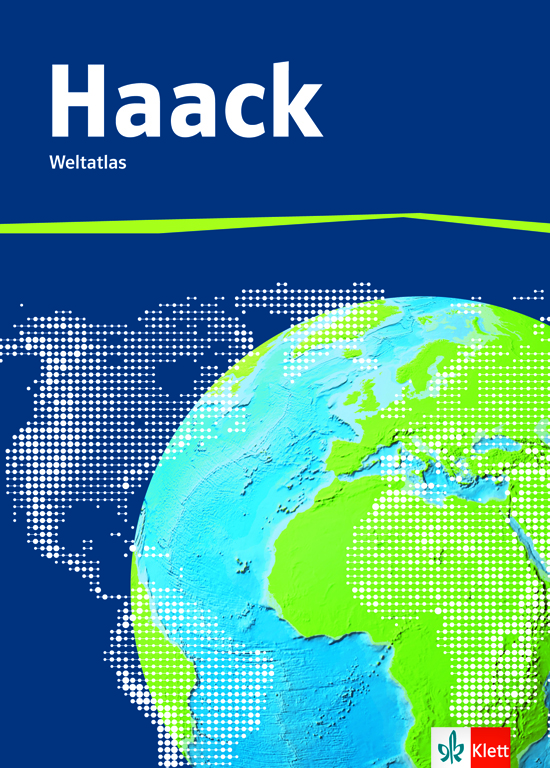 Stoffverteilungsplan – Kerncurriculum Sachsen – Sekundarstufe IIStoffverteilungsplan – Kerncurriculum Sachsen – Sekundarstufe IIHaack Weltatlas 2015Haack Weltatlas 2015SachsenSchule:	Lehrer: 	Kerncurriculum Sachsen – Sekundarstufe IIKerncurriculum Sachsen – Sekundarstufe IIKarten im Haack Weltatlas 2015 - Ausgabe SachsenJahrgangsstufe 11 – Grundkurs Jahrgangsstufe 11 – Grundkurs Jahrgangsstufe 11 – Grundkurs Lernbereich 1: Geodynamische ProzesseLernbereich 1: Geodynamische ProzesseLernbereich 1: Geodynamische ProzesseKennen des Aufbaus des Erdkörpers Bedeutung der Seismologie Schalenaufbau der Erde: 231.5Erdbebenwellen: 241.5Kennen der Grundzüge der Plattentektonik Sachsen – Geologie: 9.1 (tektonische Formen)Deutschland – Geologie: 28.1 (Verwerfungen, Bruchstufen)Tektonik: 94.1 (Europa), 133.2 (Asien), 167.2 (Afrika und Orient), 186.2 (Australien), 204.1 (Nordamerika), 211.2 (Süd- und Mittelamerika)Europa – Tektonisch aktive Zonen – Erdbeben, Vulkane: 95.1Vulkanismus und Landnutzung am Ätna: 95.3Vulkantypen: 95.4Alpen: 122.1 (Tektonik), 123.3 (Entstehung)Entstehung des Himalaya: 133.3 Japan – Georisiken: 155.1Tektonik – Vereinfachtes Modell: 155.2Ostafrikanischer Grabenbruch: 167.3Naturgefahren in den USA: 195.4 (Gefahr durch Erdbeben und Vulkanismus)San-Andreas-Verwerfung: 204.2Supervulkan Yellowstone: 204.4Welt – Geotektonik: 230.1Geodynamik: 230.2Kontinentaldrift: 230.3Schalenaufbau der Erde: 231.5Welt – Naturgefahren und Naturkatastrophen: 240.1Naturkatastrophen 2000 bis 2012: 241.4 (geophysikalische Ereignisse)Erdbebenwellen: 241.5> Ursachen der PlattentektonikIsostasie Sachsen – Geologie: 9.1 (tektonische Formen)Deutschland – Geologie: 28.1 (Verwerfungen, Bruchstufen)Tektonik: 94.1 (Europa), 133.2 (Asien), 167.2 (Afrika und Orient), 186.2 (Australien), 204.1 (Nordamerika), 211.2 (Süd- und Mittelamerika)Europa – Tektonisch aktive Zonen – Erdbeben, Vulkane: 95.1Vulkanismus und Landnutzung am Ätna: 95.3Vulkantypen: 95.4Alpen: 122.1 (Tektonik), 123.3 (Entstehung)Entstehung des Himalaya: 133.3 Japan – Georisiken: 155.1Tektonik – Vereinfachtes Modell: 155.2Ostafrikanischer Grabenbruch: 167.3Naturgefahren in den USA: 195.4 (Gefahr durch Erdbeben und Vulkanismus)San-Andreas-Verwerfung: 204.2Supervulkan Yellowstone: 204.4Welt – Geotektonik: 230.1Geodynamik: 230.2Kontinentaldrift: 230.3Schalenaufbau der Erde: 231.5Welt – Naturgefahren und Naturkatastrophen: 240.1Naturkatastrophen 2000 bis 2012: 241.4 (geophysikalische Ereignisse)Erdbebenwellen: 241.5> Vulkanismus und Erdbeben an destruktiven, konstruktiven und konservierenden PlattengrenzenEntstehung von Magma in Abhängigkeit von Temperatur und Druck Einordnung aktueller endogener Ereignisse und Reliefstrukturen Sachsen – Geologie: 9.1 (tektonische Formen)Deutschland – Geologie: 28.1 (Verwerfungen, Bruchstufen)Tektonik: 94.1 (Europa), 133.2 (Asien), 167.2 (Afrika und Orient), 186.2 (Australien), 204.1 (Nordamerika), 211.2 (Süd- und Mittelamerika)Europa – Tektonisch aktive Zonen – Erdbeben, Vulkane: 95.1Vulkanismus und Landnutzung am Ätna: 95.3Vulkantypen: 95.4Alpen: 122.1 (Tektonik), 123.3 (Entstehung)Entstehung des Himalaya: 133.3 Japan – Georisiken: 155.1Tektonik – Vereinfachtes Modell: 155.2Ostafrikanischer Grabenbruch: 167.3Naturgefahren in den USA: 195.4 (Gefahr durch Erdbeben und Vulkanismus)San-Andreas-Verwerfung: 204.2Supervulkan Yellowstone: 204.4Welt – Geotektonik: 230.1Geodynamik: 230.2Kontinentaldrift: 230.3Schalenaufbau der Erde: 231.5Welt – Naturgefahren und Naturkatastrophen: 240.1Naturkatastrophen 2000 bis 2012: 241.4 (geophysikalische Ereignisse)Erdbebenwellen: 241.5> Wilson-ZyklusSachsen – Geologie: 9.1 (tektonische Formen)Deutschland – Geologie: 28.1 (Verwerfungen, Bruchstufen)Tektonik: 94.1 (Europa), 133.2 (Asien), 167.2 (Afrika und Orient), 186.2 (Australien), 204.1 (Nordamerika), 211.2 (Süd- und Mittelamerika)Europa – Tektonisch aktive Zonen – Erdbeben, Vulkane: 95.1Vulkanismus und Landnutzung am Ätna: 95.3Vulkantypen: 95.4Alpen: 122.1 (Tektonik), 123.3 (Entstehung)Entstehung des Himalaya: 133.3 Japan – Georisiken: 155.1Tektonik – Vereinfachtes Modell: 155.2Ostafrikanischer Grabenbruch: 167.3Naturgefahren in den USA: 195.4 (Gefahr durch Erdbeben und Vulkanismus)San-Andreas-Verwerfung: 204.2Supervulkan Yellowstone: 204.4Welt – Geotektonik: 230.1Geodynamik: 230.2Kontinentaldrift: 230.3Schalenaufbau der Erde: 231.5Welt – Naturgefahren und Naturkatastrophen: 240.1Naturkatastrophen 2000 bis 2012: 241.4 (geophysikalische Ereignisse)Erdbebenwellen: 241.5Einblick gewinnen in erdgeschichtliche Zeittafel Einordnung des Zerfalls von Pangäa Die Entstehung Europas: 94.2Kontinentaldrift: 230.3Erdzeitalter: 231.4Kennen von gebirgsbildenden Prozessen Europa – Tektonik: 94.1 (Perioden der Orogenese)Die Entstehung Europas: 94.2 (Gebirgsbildung)> Entstehung eines Falten- und DeckengebirgesAlpen Alpen – Tektonik: 122.1Entstehung der Alpen: 123.3Profile durch die Alpen: 123.4Welt – Geotektonik: 230.1> Entstehung eines BruchschollengebirgesErzgebirge Sachsen – Geologie: 9.1 Deutschland – Geologie: 28.1Anwenden des Wissens über plattentektonische Prozesse zum Auswerten plattentektonischer Profilskizzen Beispiele für plattentektonische Profile:Entstehung des Himalaya: 133.3Tektonik – Vereinfachtes Modell: 155.2Geodynamik: 230.2Gestalten des Gesteinskreislaufs als Ergebnis […] endogener und exogener ProzesseGeologiekarten zur Unterstützung und besseren Verständnis des Themas:Sachsen – Geologie: 9.1Deutschland – Geologie: 28.1Lernbereich 2: Atmosphärische ProzesseLernbereich 2: Atmosphärische ProzesseLernbereich 2: Atmosphärische ProzesseGrundlagen atmosphärischer Prozesse Welt – Klimazonen: 234-236Welt – Atmosphäre und Windsysteme: 238/239 > Strahlungs- und Wärmehaushalt der ErdoberflächeZusammenhang zwischen Nettostrahlung und Lufttemperatur Untere Erdatmosphäre: 239.6Globale Strahlungs- und Energiebilanz: 239.7> Wolkenbildung und Niederschlag- Föhntrocken- und feuchtadiabatischer Temperaturgradient Deutschland – Klima: 30 (Jahresniederschläge und -temperaturen)Lokale Windsysteme – Vereinfachte Modelle: 31.5 (Föhn)	Europa – Klima: 96/97 (Niederschläge und Temperaturen im Januar und Juli, Föhn)Profil einer Zyklone: 98.3 (Wolkentypen/-bildung)> thermische Entstehung von Gebieten unterschiedlichen Luftdrucks- Land-See-WindsystemDeutschland – Jahrestemperaturen: 30.2Lokale Windsysteme – Vereinfachte Modelle: 31.5 (Land- und Seewind)	El Niño – Klimaanomalie im Pazifik: 237.4Globale Windsysteme: 239.4> dynamische Entstehung von Gebieten unterschiedlichen Luftdrucks- Zyklone, AntizykloneWestwindstrahlstrom, Corioliskraft Europa – Genese einer Zyklone: 98.2Profil einer Zyklone: 98.3Europa – Typische Wetterlagen: 99Welt – Luftdruck und Winde im Januar und Juli: 238.1Hoch- und Tiefdruckgebiet: 238.2Corioliskraft: 238.3Globale Windsysteme: 239.4> Luftdruck- und Windgürtel der ErdeÜberblick Welt – Klimazonen: 236.2 (effektive Gliederung nach Neef)Welt – Luftdruck und Winde im Januar und Juli: 238.1Globale Windsysteme: 239.4Anwenden des Wissens über den Wärmehaushalt und die atmosphärische Zirkulation auf das Wetter in Europa Europa – Sturmtief im Satellitenbild: 98.1Europa – Genese einer Zyklone: 98.2Profil einer Zyklone: 98.3Luftmassen über Mitteleuropa: 98.4Europa – Typische Wetterlagen: 99 (Hitzeperiode, Landregen, „Sibirische Kälte“, Weihnachtstauwetter, Sturmflutwetterlage)Beherrschen der Methode Interpretation von Wetterkarten Nutzung elektronischer Medien Wetterkarten (inklusive Legende):Europa – Typische Wetterlagen: 99 (Hitzeperiode, Landregen, „Sibirische Kälte“, Weihnachtstauwetter, Sturmflutwetterlage)Kennen möglicher natürlicher und anthropogener Einflussfaktoren auf den Klimawandel Natürliche Einflussfaktoren:Warm- und Kaltzeiten im Neogen: 90.2Erdzeitalter: 231.4 (geologische und tektonische Vorgänge)Globales Förderband – System der Meeresströmungen: 237.2Erdmagnetismus: 261.6Anthropogene Einflussfaktoren:CO2-Szenarien: 237.2Welt – Energieverbrauch: 248.2 (Energieverbrauch, CO2-Ausstoß)Einblick gewinnen in globale Auswirkungen des Klimawandels Gletscherrückzug – Aletschgletscher 1815 – 2015: 123.6Asien – Wandel von Klimazonen: 138.aKlimamodellberechnung RCP: 138.bWelt – Entwicklung der Klimaelemente: 138.cAsien – Auswirkungen des Klimawandels auf die Gesellschaft: 138.dGletscher im Himalaya: 139.hKilimandscharo: 180.4 (Gletscherrückgang am Kibo)Polargebiete: 190.1 (Arktis) und 190.2 (Antarktis) (Eisausdehnung, Schelfeis)Zustand der Ozonschicht in der Atmosphäre: 191.4Welt – Auswirkungen des Klimawandels: 237.1CO2-Szenarien: 237.2Welt – Energieverbrauch: 248.2 (Entwicklung des CO2-Ausstoßes)Lernbereich 3: Globale Disparitäten und VerflechtungenLernbereich 3: Globale Disparitäten und VerflechtungenLernbereich 3: Globale Disparitäten und VerflechtungenBeurteilen globaler Disparitäten > Entwicklungsindikatoren zur Abgrenzung und Differenzierung der Staaten der ErdeHDI, IHDI Welt – Ernährung: 244.1Welt – Bevölkerung: 250-252Welt – Welthungerindex (WHI) und Vulnerabilität: 183.eWelt – Entwicklungsstand: 254/255 (Entwicklungsstand: HDI, Nachhaltigkeit: HPI, Entwicklungshilfe, Kaufkraft und Wohlstand, Gesundheit, Bildung)> wirtschaftliche Kern- und MarginalräumeWeltwirtschaft: 246.1Welthandel: 246.2Welt – Energiewirtschaft: 248.1> Anwenden der fragengeleiteten Raumanalyse zur Erklärung wirtschaftlicher und sozialer Entwicklungen in einem BeispiellandRaumanalyse nach vorgegebenen Leitfragen (=> Leitfragen- und raumbezogene Kartenauswahl)Lernbereich 4: Ressourcen und ihre NutzungLernbereich 4: Ressourcen und ihre NutzungLernbereich 4: Ressourcen und ihre NutzungKennen von Rohstoffen und Ressourcen Sachsen – Bergbau und Rohstoffgewinnung: 12.2Wirtschaft – Bergbau: 38.1 (Deutschland), 108.1 (Europa), 140.1 (Asien), 172.1 (Afrika und Orient), 188.1 (Australien), 190.1 (Arktis), 190.2 (Antarktis), 196.1 (Nordamerika), 215.1 (Süd- und Mittelamerika)Deutschland – Energiegewinnung und -verteilung: 46.1Deutschland – Regenerative Energiegewinnung: 47.2Energiestatistik Deutschland: 47.3Energieversorgung Deutschlands: 48/49Tagebau Garzweiler: 50.1 (Kohleförderung im Rheinischen Braunkohlenrevier)Geothermie auf Island: 95.2Holzwirtschaft in Finnland: 106.1Fischwirtschaft im Nordostatlantik: 107.5Europa – Primärenergieträger: 113.2Öl- und Gasvorkommen im Persischen Golf: 163.1Welt – Fischfang und Fischzucht: 245.3Welt – Energiewirtschaft: 248.1 Globale Erdölmengen: 248.4 (Ressourcen)Welt – Belastung der Meere: 249.1 (Mineralische Rohstoffe, Erdöl/-gaslagerstätten)> GliederungsmöglichkeitenSachsen – Bergbau und Rohstoffgewinnung: 12.2Wirtschaft – Bergbau: 38.1 (Deutschland), 108.1 (Europa), 140.1 (Asien), 172.1 (Afrika und Orient), 188.1 (Australien), 190.1 (Arktis), 190.2 (Antarktis), 196.1 (Nordamerika), 215.1 (Süd- und Mittelamerika)Deutschland – Energiegewinnung und -verteilung: 46.1Deutschland – Regenerative Energiegewinnung: 47.2Energiestatistik Deutschland: 47.3Energieversorgung Deutschlands: 48/49Tagebau Garzweiler: 50.1 (Kohleförderung im Rheinischen Braunkohlenrevier)Geothermie auf Island: 95.2Holzwirtschaft in Finnland: 106.1Fischwirtschaft im Nordostatlantik: 107.5Europa – Primärenergieträger: 113.2Öl- und Gasvorkommen im Persischen Golf: 163.1Welt – Fischfang und Fischzucht: 245.3Welt – Energiewirtschaft: 248.1 Globale Erdölmengen: 248.4 (Ressourcen)Welt – Belastung der Meere: 249.1 (Mineralische Rohstoffe, Erdöl/-gaslagerstätten)> BegrenztheitFischwirtschaft im Nordostatlantik: 107.5 (Anteile Überfischung)Öl- und Gasvorkommen im Persischen Golf: 163.1 (Reserven)Welt – Fischfang und Fischzucht: 245.3 (Fischbestände)Bedeutende Speisefische: 245.6 (Fischbestände)Welt – Energiewirtschaft: 248.1 (Energierohstoffvorräte)Globale Erdölmengen: 248.4 (Reserven)Beurteilen globaler Verflechtungen bei der Nutzung von ErdölDeutschland – Energiegewinnung und -verteilung: 46.1 (Lagerstätten)Energieversorgung Deutschlands: 48 (u.a. Lieferanten von Energierohstoffen)Wirtschaft – Energierohstoff Erdöl: 108.1 (Europa), 140.1 (Asien), 172.1 (Afrika und Orient), 188.1 (Australien), 189.1 (Arktis), 189.2 (Antarktis), 196.1 (Nordamerika), 215.1 (Süd- und Mittelamerika)Wirtschaftsräume – Erdölfördergebiete: 141.2 (Westsibirien), 173.2 (Ägypten), 197.4 (Texas/Golfküste)Folgen industrieller Erschließung – Umweltschäden in Mittelsibirien: 146.1Nord- und Zentralasien – Umweltschäden: 146.2 (Ölverschmutzung)Öl- und Gasvorkommen im Persischen Golf: 163.1Konflikte im Nigerdelta: 178.5Fracking in Westtexas: 207.2 (Förderung von Erdöl im Permbecken, Westtexas)Welt – Energiewirtschaft: 248.1 (Erdölhandel: Export, Import)Globale Erdölmengen: 248.4Welt – Belastung der Meere: 249.1 (Schadstoffeinleitung durch Ölgewinnung)> Export- und ImportstaatenDeutschland – Energiegewinnung und -verteilung: 46.1 (Lagerstätten)Energieversorgung Deutschlands: 48 (u.a. Lieferanten von Energierohstoffen)Wirtschaft – Energierohstoff Erdöl: 108.1 (Europa), 140.1 (Asien), 172.1 (Afrika und Orient), 188.1 (Australien), 189.1 (Arktis), 189.2 (Antarktis), 196.1 (Nordamerika), 215.1 (Süd- und Mittelamerika)Wirtschaftsräume – Erdölfördergebiete: 141.2 (Westsibirien), 173.2 (Ägypten), 197.4 (Texas/Golfküste)Folgen industrieller Erschließung – Umweltschäden in Mittelsibirien: 146.1Nord- und Zentralasien – Umweltschäden: 146.2 (Ölverschmutzung)Öl- und Gasvorkommen im Persischen Golf: 163.1Konflikte im Nigerdelta: 178.5Fracking in Westtexas: 207.2 (Förderung von Erdöl im Permbecken, Westtexas)Welt – Energiewirtschaft: 248.1 (Erdölhandel: Export, Import)Globale Erdölmengen: 248.4Welt – Belastung der Meere: 249.1 (Schadstoffeinleitung durch Ölgewinnung)> ökonomische und ökologische Auswirkungen auf nationale WirtschaftenDeutschland – Energiegewinnung und -verteilung: 46.1 (Lagerstätten)Energieversorgung Deutschlands: 48 (u.a. Lieferanten von Energierohstoffen)Wirtschaft – Energierohstoff Erdöl: 108.1 (Europa), 140.1 (Asien), 172.1 (Afrika und Orient), 188.1 (Australien), 189.1 (Arktis), 189.2 (Antarktis), 196.1 (Nordamerika), 215.1 (Süd- und Mittelamerika)Wirtschaftsräume – Erdölfördergebiete: 141.2 (Westsibirien), 173.2 (Ägypten), 197.4 (Texas/Golfküste)Folgen industrieller Erschließung – Umweltschäden in Mittelsibirien: 146.1Nord- und Zentralasien – Umweltschäden: 146.2 (Ölverschmutzung)Öl- und Gasvorkommen im Persischen Golf: 163.1Konflikte im Nigerdelta: 178.5Fracking in Westtexas: 207.2 (Förderung von Erdöl im Permbecken, Westtexas)Welt – Energiewirtschaft: 248.1 (Erdölhandel: Export, Import)Globale Erdölmengen: 248.4Welt – Belastung der Meere: 249.1 (Schadstoffeinleitung durch Ölgewinnung)> Rolle der OPECWelt – Wirtschaftsbündnisse: 247.3 (OPEC)Kennen regionaler Probleme der Wasser-versorgung an einem ausgewählten Beispiel Südwestasien, Kalifornien, Mittelmeerraum Welt – Naturgefahren und Naturkatastrophen: 240.1 (Gefahr von Dürren)Welt – Wasserversorgung: 244.2Wassermengen auf der Erde: 245.5Raumbeispiel Südwestasien:Austrocknung des Aralsees: 146.3Naher Osten – Wassernutzung: 163.3Israel und Palästina – Wasserversorgung: 165.2Raumbeispiel Kalifornien:Kalifornien – Wasserversorgung: 202.1Kalifornien – Landwirtschaft: 202.2Raumbeispiel Mittelmeerraum:Bewässerungsprojekt in Südostanatolien: 93.6Wassergewinnung und -versorgung in Südostspanien: 104.1Huerta von Murcia: 105.3weitere Raumbeispiele:Wasserversorgungssysteme – Ruhrverband und Wupperverband: 45.1Oase Ouargla im Wandel – Grundwasseroase in Algerien: 179.3Wassergewinnung und WasserverbrauchWelt – Naturgefahren und Naturkatastrophen: 240.1 (Gefahr von Dürren)Welt – Wasserversorgung: 244.2Wassermengen auf der Erde: 245.5Raumbeispiel Südwestasien:Austrocknung des Aralsees: 146.3Naher Osten – Wassernutzung: 163.3Israel und Palästina – Wasserversorgung: 165.2Raumbeispiel Kalifornien:Kalifornien – Wasserversorgung: 202.1Kalifornien – Landwirtschaft: 202.2Raumbeispiel Mittelmeerraum:Bewässerungsprojekt in Südostanatolien: 93.6Wassergewinnung und -versorgung in Südostspanien: 104.1Huerta von Murcia: 105.3weitere Raumbeispiele:Wasserversorgungssysteme – Ruhrverband und Wupperverband: 45.1Oase Ouargla im Wandel – Grundwasseroase in Algerien: 179.3Wahlpflicht 1: Klimawandel in SachsenWahlpflicht 1: Klimawandel in SachsenWahlpflicht 1: Klimawandel in SachsenKennen möglicher regionaler Folgen des Klimawandels kontroverse Positionen zum Klimawandel Welt – Entwicklung der Klimaelemente: 138.cWelt – Auswirkungen des Klimawandels: 237.1Wahlpflicht 2: Entwicklungszusammenarbeit zum Abbau globaler DisparitätenWahlpflicht 2: Entwicklungszusammenarbeit zum Abbau globaler DisparitätenWahlpflicht 2: Entwicklungszusammenarbeit zum Abbau globaler DisparitätenEinblick gewinnen in die Formen der Entwicklungszusammenarbeit staatliche Entwicklungshilfe, Non-Governmental Organization (NGO) Transferleistungen aus der EU: 116.dEntwicklungsprojekt in Sierra Leone: 183Welt – Entwicklungshilfe: 254.3Wahlpflicht 3: Internationale WanderungenWahlpflicht 3: Internationale WanderungenWahlpflicht 3: Internationale WanderungenKennen gegenwärtiger Migrationsbewegungenwirtschaftliche und nicht-wirtschaftliche Ursachen an ausgewählten Beispielen Binnenwanderung in der Europäischen Union (EU): 116.aWanderungsbilanz Deutschlands: 116.cEuropa – Bevölkerungsentwicklung ausgewählter Staaten: 116.e (Migrationsstand)Europa – Einwanderungsgründe: 116.fInternationale Wanderungsströme in der Europäischen Union (EU): 117.gEuropäische Union – Einwanderung aus Afrika: 117.jBevölkerungsverteilung und Umsiedlung in Indonesien: 158.2Indien – Ethnisches Konfliktpotenzial: 160.2 (Flüchtlingsströme)Desertifikation in der Sahelzone: 180.1 (Nomadenwanderung: saisonal)Australien – Raumstruktur und Bevölkerung: 188.2 (Bevölkerung nach Herkunft)Einwanderer in die USA: 206.3Lebensqualität und Wanderung in Brasilien und Argentinien: 221.mWelt – Migration: 253.3> UrsachenBinnenwanderung in der Europäischen Union (EU): 116.aWanderungsbilanz Deutschlands: 116.cEuropa – Bevölkerungsentwicklung ausgewählter Staaten: 116.e (Migrationsstand)Europa – Einwanderungsgründe: 116.fInternationale Wanderungsströme in der Europäischen Union (EU): 117.gEuropäische Union – Einwanderung aus Afrika: 117.jBevölkerungsverteilung und Umsiedlung in Indonesien: 158.2Indien – Ethnisches Konfliktpotenzial: 160.2 (Flüchtlingsströme)Desertifikation in der Sahelzone: 180.1 (Nomadenwanderung: saisonal)Australien – Raumstruktur und Bevölkerung: 188.2 (Bevölkerung nach Herkunft)Einwanderer in die USA: 206.3Lebensqualität und Wanderung in Brasilien und Argentinien: 221.mWelt – Migration: 253.3> Folgen für die Herkunfts- und ZielländerEinflüsse auf Bevölkerungsentwicklung und Bevölkerungsverteilung, Arbeitsmarkt, Integrationsprobleme Binnenwanderung in der Europäischen Union (EU): 116.aWanderungsbilanz Deutschlands: 116.cEuropa – Bevölkerungsentwicklung ausgewählter Staaten: 116.e (Migrationsstand)Europa – Einwanderungsgründe: 116.fInternationale Wanderungsströme in der Europäischen Union (EU): 117.gEuropäische Union – Einwanderung aus Afrika: 117.jBevölkerungsverteilung und Umsiedlung in Indonesien: 158.2Indien – Ethnisches Konfliktpotenzial: 160.2 (Flüchtlingsströme)Desertifikation in der Sahelzone: 180.1 (Nomadenwanderung: saisonal)Australien – Raumstruktur und Bevölkerung: 188.2 (Bevölkerung nach Herkunft)Einwanderer in die USA: 206.3Lebensqualität und Wanderung in Brasilien und Argentinien: 221.mWelt – Migration: 253.3> Integration von Migranten in DeutschlandDeutschland – Bevölkerung mit Migrationshintergrund: 60.2Deutschland – Ausländer: 61.6Sozialräumliche Gliederung in Köln: 61.8 (Bevölkerung mit Migrationshintergrund)Wanderungsbilanz Deutschlands: 116.cWahlpflicht 4: Planet ErdeWahlpflicht 4: Planet ErdeWahlpflicht 4: Planet ErdeEinblick gewinnen in Theorien zur Entstehung der Erde und ihres TrabantenBedeutung geodynamischer Prozesse im Vergleich mit anderen terrestrischen Planeten des Sonnensystems Erde im Sonnensystem: 260.1> Gefährdung der Erde durch kosmische EinflüsseNördlinger Ries Deutschland – Naturräume: 24.1 (Ries)Deutschland – Geologie: 28.1 (Ries)Jahrgangsstufe 12 – Grundkurs Jahrgangsstufe 12 – Grundkurs Jahrgangsstufe 12 – Grundkurs Lernbereich 1: Geographische Zonen der ErdeLernbereich 1: Geographische Zonen der ErdeLernbereich 1: Geographische Zonen der ErdeEinteilung der Erde in geographische Zonen Landschaftszonen Welt – Landschaften: 232.1klimatische Großgliederung der Erde als Grundlage für die Einteilung in geographische Zonen Landschaftssphäre als Integrationsbereich Welt – Klimazonen: 234.1 (Gliederung nach C. Troll & K. Paffen)Welt – Klimazonen: 236.1 (Effektive Gliederung nach W. Köppen & R. Geiger)Welt – Klimazonen: 236.2 (Genetische Gliederung nach E. Neef)Welt – Wärmezonen: 260.3 (Klimazonen)Beherrschen der Interpretation von Klimadiagrammen Methodik:Deutschland – Klimadiagramme: 30.3 (Konstruktion eines Klimadiagramms)Typen des Jahresgangs von Lufttemperatur und Niederschlag Sachsen – Klima: 10 (Niederschlags- und Temperaturdiagramme)Klimadiagramme – Beispiele: 30.3 (Deutschland), 96/97 (Europa), 136.1 (Asien), 170.1 (Afrika und Orient), 186.1 (Australien), 194.1 (Nordamerika), 212.1 (Süd- und Mittelamerika)Welt – Klimazonen: 234.1 (Klimadiagramme der einzelnen Klimazonen)Lernbereich 2: Analyse der Raumnutzung in LandschaftszonenLernbereich 2: Analyse der Raumnutzung in LandschaftszonenLernbereich 2: Analyse der Raumnutzung in LandschaftszonenAnwenden der fragengeleiteten Raumanalyse zur Beurteilung ausgewählter Nutzungsformen im Hinblick auf ihre Nachhaltigkeit ökonomische, ökologische und soziale Aspekte > in der kaltgemäßigten Nadelwaldzone- Rohstofferschließung und -abbau Erdöl, Erdgas, Holz Holzwirtschaft in Finnland: 106.1, 106.2 (Fabrikverbund in Varkaus)Wirtschaft: 108.1 (Europa), 140.1 (Asien), 196.1 (Nordamerika) Wirtschaftsraum Westsibirien: 141.2 Folgen industrieller Erschließung – Umweltschäden in Mittelsibirien: 146.1Polargebiete – Gebietsansprüche und Rohstoffe: 189.1 (Arktis), 189.2 (Antarktis)Welt – Agrarisch nutzbare Räume: 243.5 (Holz- und Forstwirtschaft)Welt – Energiewirtschaft: 248.1Welt – Belastung der Landflächen: 249.2 (Gefährdung der Wälder)> in den mediterranen Subtropen- TourismusEuropa – Wirtschaft: 108.1 (Handel, Transport, Tourismus und Information)Wirtschaftsraum Nordostspanien und Balearen: 109.3Rom – Innenstadt: 119.5Massentourismus am Mittelmeer: 124.3Europa – Tourismus: 125.4Welt – See- und Flugverkehr: 256.1 (Passagieraufkommen)Welt – Ferntourismus: 257.3 (Spanien und Italien als meistbesuchte Staaten)> in den immerfeuchten Tropen- agrarische Nutzung in Abhängigkeit von den BodenverhältnissenPlantagenwirtschaft, shifting cultivation Landwirtschaft: 150.1 (Süd- und Ostasien), 180.2 (Afrika südlich der Sahara), 222.2 (Mittelamerika), 223.5 (Südamerika)Erschließung Borneos: 158.3Kilimandscharo: 180.4 (Landwirtschaft)Entwicklungsprojekt in Sierra Leone: 183Kolonisationsgebiet Rondônia: 213.5 (landwirtschaftliche Erschließung)Süd- und Mittelamerika – Bodenschädigung und Bodenerhaltung in der Regenwaldzone: 213.7 (Landwirtschaft nach Brandrodung, Agroforstwirtschaft)Süd- und Mittelamerika: Angepasste Landnutzung in der Regenwaldzone: 214.1Rodung des Regenwaldes – Region Marabá/Carajás: 214.3Welt – Bodenzonen: 242.1Bodenbildung – Gesteinsumwandlung in den Klimazonen: 242.2Welt – Agrarsysteme, Agrarisch nutzbare Räume: 243.1, 243.2Lernbereich 3: Bevölkerungsentwicklung und Verstädterung auf der ErdeLernbereich 3: Bevölkerungsentwicklung und Verstädterung auf der ErdeLernbereich 3: Bevölkerungsentwicklung und Verstädterung auf der ErdeKennen der Ursachen und Folgen der globalen Bevölkerungsentwicklung Welt – Bevölkerungsentwicklung: 250.1Entwicklung der Weltbevölkerung: 251.4> Modell des demographischen ÜbergangsWelt – Bevölkerungsentwicklung: 250.1 (mit Graphik: Entwicklungsstadien ausgewählter Staaten nach Modell des demographischen Übergangs)> Unterschiede zwischen hoch entwickelten Ländern und EntwicklungsländernBevölkerungspyramiden Deutschland – Bevölkerungsentwicklung: 60.4Europa - Bevölkerungsentwicklung: 115.3Bevölkerungsstruktur Japans, Chinas und Indiens: 135.3 (Bevölkerungsentwicklung)Bevölkerungsverteilung und Umsiedlung in Indonesien: 158.2 Sahelzone: 180.3 (Säulendiagramm Bevölkerungsentwicklung)Welt – Bevölkerungsentwicklung: 250.1Welt – Lebenserwartung und Säuglingssterblichkeit: 250.2Entwicklung der Weltbevölkerung: 251.4Welt – Gesundheit: 255.5 (HIV/AIDS-Infektionen)Bevölkerungspyramiden:Sachsen – Bevölkerung und Raumentwicklung: 13.3Deutschland – Bevölkerung mit Migrationshintergrund: 60.2 (Altersstruktur von Deutschen und Ausländern)Deutschland – Altersaufbau: 60.5 Europa – Bevölkerungsdichte und Ballungsräume: 114.1 Bevölkerungsstruktur Japans, Chinas und Indiens: 135.3 Bevölkerung von Bangladesch: 139.e Bevölkerungsentwicklung von Südkorea: 139.f Altersaufbau – Bevölkerungspyramiden ausgewählter Staaten: 251.3 Kennen von Ursachen und Verlauf des Verstädterungsprozesses in hoch entwickelten Ländern und EntwicklungsländernPull- und Pushfaktoren, natürliches Bevölkerungswachstum, Industrialisierung, Tertiärisierung Ruhrgebiet 1850 – 2014: 41.6Deutschland – Stadttypen: 54/55Berlin: 56/57Deutschland – Siedlungsgenese von Stadtregionen: 69.3Wandel des Lebensraumes in Mitteleuropa: 92.3Europa – Metropolen und Stadtlandschaften: 118/119Bangladesch – Bevölkerungsverteilung: 139.aStadtgliederung von Moskau: 147.1Japan – Bevölkerungsverteilung: 152.3Japan – Stadträume: 154 (u.a. Neulandgewinnung in Tokyo) Mega-urbane Landschaft Perlflussdelta: 157.3Stadtentwicklung von Peking: 157.4Global City Singapur: 159.3Stadtentwicklung im Ballungsgebiet Kairo: 164.3Hauptstadt Canberra: 187.2Raumerschließung der USA: 206.4 (Städte 1853)Nordamerika – Stadträume: 208/209 (u.a. Stadträume in den USA)Lima: 219.3 (informelle Stadtentwicklung), 219.4 (Barriadas)Megacities in Südamerika: 220/221 (Buenos Aires und Rio de Janeiro)Welt – Bevölkerungsdichte und Ballungsräume: 252.1Welt – Verstädterung: 252.2Beurteilen der Auswirkungen des Verstädterungsprozesses in Entwicklungsländern Marginalisierung, Segregation, Metropolisierung, Disparitäten Sozialräumliche Fragmentierung in Karachi: 161.1Stadtentwicklung im Ballungsgebiet Kairo: 164.3 (unkontrolliertes Wachstum)Luftbelastung in Mexiko: 219.1Lima: 219.3 (informelle Stadtentwicklung), 219.4 (Barriadas)Wohnqualität in Brasília: 219.5Megacities in Südamerika: 220/221 (Buenos Aires und Rio de Janeiro)Welt – Verstädterung: 252.2Lernbereich 4: Stadtstrukturen und Stadtentwicklung in DeutschlandLernbereich 4: Stadtstrukturen und Stadtentwicklung in DeutschlandLernbereich 4: Stadtstrukturen und Stadtentwicklung in DeutschlandKennen von Stadtentwicklungsetappen und der räumlich-funktionalen Gliederung selbst gewähltes Beispiel, GIS Sachsen – Innere Städte: 14.1 (Landeshauptstadt Dresden), 14.2 (Leipzig)Hamburg: 40.1 (Wirtschaftsraum), 53.1 (Hafencity), 63.5 (Seehafen)Strukturwandel in Bitterfeld-Wolfen: 42.1Ruhrgebiet: 41.6 (1850 – 2014), 44.1 (Stadtökologischer Umbau), 118.1 (polyzentrische Stadtlandschaft)Altstadtsanierung in Görlitz: 53.2Stadtumbau von Neunkirchen: 53.3Urbane Standortverlagerungen – Städtischer Wirtschaftsraum im Modell: 53.4Deutschland – Stadttypen: 54/55 (Städtische Siedlungstypen, Stadttypen im Grundriss, Stadtentwicklung – Beispiele: Trier, Esslingen, Karlsruhe, Dillingen, Wolfsburg, Kassel)Berlin: 56.1 (funktionale Gliederung), 56.2 (Stadt-Umland-Verflechtung), 57.3 (Innere Stadt)Altlasten in Herne – Von der Verdachtsfläche zur Sanierung: 59.3Sozialräumliche Gliederung in Köln: 61.8> Urbanisierung, Sub- und ReurbanisierungSachsen – Innere Städte: 14.1 (Landeshauptstadt Dresden), 14.2 (Leipzig)Hamburg: 40.1 (Wirtschaftsraum), 53.1 (Hafencity), 63.5 (Seehafen)Strukturwandel in Bitterfeld-Wolfen: 42.1Ruhrgebiet: 41.6 (1850 – 2014), 44.1 (Stadtökologischer Umbau), 118.1 (polyzentrische Stadtlandschaft)Altstadtsanierung in Görlitz: 53.2Stadtumbau von Neunkirchen: 53.3Urbane Standortverlagerungen – Städtischer Wirtschaftsraum im Modell: 53.4Deutschland – Stadttypen: 54/55 (Städtische Siedlungstypen, Stadttypen im Grundriss, Stadtentwicklung – Beispiele: Trier, Esslingen, Karlsruhe, Dillingen, Wolfsburg, Kassel)Berlin: 56.1 (funktionale Gliederung), 56.2 (Stadt-Umland-Verflechtung), 57.3 (Innere Stadt)Altlasten in Herne – Von der Verdachtsfläche zur Sanierung: 59.3Sozialräumliche Gliederung in Köln: 61.8> Sozioökonomische DifferenzierungSachsen – Innere Städte: 14.1 (Landeshauptstadt Dresden), 14.2 (Leipzig)Hamburg: 40.1 (Wirtschaftsraum), 53.1 (Hafencity), 63.5 (Seehafen)Strukturwandel in Bitterfeld-Wolfen: 42.1Ruhrgebiet: 41.6 (1850 – 2014), 44.1 (Stadtökologischer Umbau), 118.1 (polyzentrische Stadtlandschaft)Altstadtsanierung in Görlitz: 53.2Stadtumbau von Neunkirchen: 53.3Urbane Standortverlagerungen – Städtischer Wirtschaftsraum im Modell: 53.4Deutschland – Stadttypen: 54/55 (Städtische Siedlungstypen, Stadttypen im Grundriss, Stadtentwicklung – Beispiele: Trier, Esslingen, Karlsruhe, Dillingen, Wolfsburg, Kassel)Berlin: 56.1 (funktionale Gliederung), 56.2 (Stadt-Umland-Verflechtung), 57.3 (Innere Stadt)Altlasten in Herne – Von der Verdachtsfläche zur Sanierung: 59.3Sozialräumliche Gliederung in Köln: 61.8Anwenden der Kenntnisse zum Strahlungs- und Wärmehaushalt auf die Merkmale des Stadtklimas Auswerten von Wärmebildern Stadtklima in Düsseldorf: 58.1 (Wärmestrahlung: Infrarotaufnahme)Beurteilen von Maßnahmen zur Verbesserung des Stadtklimas Stadtökologischer Umbau – Emscher Landschaftspark im Ruhrgebiet: 44.1Wahlpflicht 1: StadtstrukturenWahlpflicht 1: StadtstrukturenWahlpflicht 1: StadtstrukturenKennen von Stadtstrukturen und funktionsräumlichen Differenzierungen am Beispiel der Heimatstadt Exkursion nachhaltige Stadtentwicklung (zu Stadtstrukturen und funktionsräumlichen Differenzierungen: siehe Lernbereich 4 „Stadtstrukturen und Stadtentwicklung in Deutschland“)Wahlpflicht 2: StadtökologieWahlpflicht 2: StadtökologieWahlpflicht 2: StadtökologieKennen ökologischer Zusammenhänge in der Stadt bzw. zwischen Stadt und Umland Exkursion z. B. Wasser oder Energienachhaltige Stadtentwicklung  Stadtökologischer Umbau – Emscher Landschaftspark im Ruhrgebiet: 44.1Wasserversorgungssysteme – Ruhrverband und Wupperverband: 45.1Abfallbehandlungszentrum Hannover: 45.3Energielandschaft Morbach – Konversion mit alternativem Energiekonzept: 47.4Stadt-Umland-Verflechtung – Großraum Berlin: 56.2 (Freizeit- und Erholungsfunktion des Umlandes)Stadtklima in Düsseldorf: 58.1 (Luftaustausch)> VersorgungExkursion z. B. Wasser oder Energienachhaltige Stadtentwicklung  Stadtökologischer Umbau – Emscher Landschaftspark im Ruhrgebiet: 44.1Wasserversorgungssysteme – Ruhrverband und Wupperverband: 45.1Abfallbehandlungszentrum Hannover: 45.3Energielandschaft Morbach – Konversion mit alternativem Energiekonzept: 47.4Stadt-Umland-Verflechtung – Großraum Berlin: 56.2 (Freizeit- und Erholungsfunktion des Umlandes)Stadtklima in Düsseldorf: 58.1 (Luftaustausch)> EntsorgungExkursion z. B. Wasser oder Energienachhaltige Stadtentwicklung  Stadtökologischer Umbau – Emscher Landschaftspark im Ruhrgebiet: 44.1Wasserversorgungssysteme – Ruhrverband und Wupperverband: 45.1Abfallbehandlungszentrum Hannover: 45.3Energielandschaft Morbach – Konversion mit alternativem Energiekonzept: 47.4Stadt-Umland-Verflechtung – Großraum Berlin: 56.2 (Freizeit- und Erholungsfunktion des Umlandes)Stadtklima in Düsseldorf: 58.1 (Luftaustausch)Wahlpflicht 3: Außereuropäische StadttypenWahlpflicht 3: Außereuropäische StadttypenWahlpflicht 3: Außereuropäische StadttypenKennen von Stadtstrukturen und räumlich-funktionaler Gliederung der > orientalisch-islamischen StadtDamaskus 2010 – Die moderne islamische Stadt vor dem Bürgerkrieg: 164.1Orientalische Stadt – Entwicklungsphasen im Modell: 164.2Stadtentwicklung im Ballungsgebiet Kairo: 164.3> lateinamerikanischen StadtZentrum von Mexiko: 219.2 (mit Idealplan: Spanische Kolonialstadt)Lima: 219.3 (informelle Stadtentwicklung), 219.4 (Barriadas)Brasília: 219.5 (Wohnqualität), 219.6 (Plano Piloto)Buenos Aires und Rio de Janeiro – Sozioökonomische Strukturen 220.aRio de Janeiro: 220.d (Nova Ipanema), 220.e (Marginalisierung)Sozialräume lateinamerikanischer Metropolen im Modell: 221.fWahlpflicht 4: Tragfähigkeit der ErdeWahlpflicht 4: Tragfähigkeit der ErdeWahlpflicht 4: Tragfähigkeit der ErdeEinblick gewinnen in Tragfähigkeits-untersuchungen der Erde Strategien zur Verringerung des Naturverbrauchs Nachhaltigkeit, WebGIS Szenarienmethode Welt – Auswirkungen des Klimawandels: 237.1Welt – Naturgefahren und Naturkatastrophen: 240.1 (klimatische Gefahren)Landwirtschaftliche Rohstoffe – Produktionsmengen und Flächenbedarf: 242.3 Welt – Agrarsysteme, Agrarisch nutzbare Räume: 243.1, 243.2Welt – Ernährungsgrundlagen: 244/245 (Ernährung, Wasser, Fischfang/-zucht)Welt – Energiewirtschaft: 248.1 (Energierohstoffvorräte)Welt – Umweltbelastung: 249 (Meere, Landflächen)Welt – Bevölkerung: 250-252 (-entwicklung, -dichte, Ballungsräume, Verstädterung)Welt – Nachhaltigkeit: 254.2 (HPI-Komponente ökologischer Fußabdruck)Welt – See- und Flugverkehr: 256.1> Begriff TragfähigkeitStrategien zur Verringerung des Naturverbrauchs Nachhaltigkeit, WebGIS Szenarienmethode Welt – Auswirkungen des Klimawandels: 237.1Welt – Naturgefahren und Naturkatastrophen: 240.1 (klimatische Gefahren)Landwirtschaftliche Rohstoffe – Produktionsmengen und Flächenbedarf: 242.3 Welt – Agrarsysteme, Agrarisch nutzbare Räume: 243.1, 243.2Welt – Ernährungsgrundlagen: 244/245 (Ernährung, Wasser, Fischfang/-zucht)Welt – Energiewirtschaft: 248.1 (Energierohstoffvorräte)Welt – Umweltbelastung: 249 (Meere, Landflächen)Welt – Bevölkerung: 250-252 (-entwicklung, -dichte, Ballungsräume, Verstädterung)Welt – Nachhaltigkeit: 254.2 (HPI-Komponente ökologischer Fußabdruck)Welt – See- und Flugverkehr: 256.1> Ökologischer FußabdruckStrategien zur Verringerung des Naturverbrauchs Nachhaltigkeit, WebGIS Szenarienmethode Welt – Auswirkungen des Klimawandels: 237.1Welt – Naturgefahren und Naturkatastrophen: 240.1 (klimatische Gefahren)Landwirtschaftliche Rohstoffe – Produktionsmengen und Flächenbedarf: 242.3 Welt – Agrarsysteme, Agrarisch nutzbare Räume: 243.1, 243.2Welt – Ernährungsgrundlagen: 244/245 (Ernährung, Wasser, Fischfang/-zucht)Welt – Energiewirtschaft: 248.1 (Energierohstoffvorräte)Welt – Umweltbelastung: 249 (Meere, Landflächen)Welt – Bevölkerung: 250-252 (-entwicklung, -dichte, Ballungsräume, Verstädterung)Welt – Nachhaltigkeit: 254.2 (HPI-Komponente ökologischer Fußabdruck)Welt – See- und Flugverkehr: 256.1> Entwicklungsszenarien der WeltbevölkerungStrategien zur Verringerung des Naturverbrauchs Nachhaltigkeit, WebGIS Szenarienmethode Welt – Bevölkerungsentwicklung: 250.1 (2010 – 2015)Entwicklung der Weltbevölkerung: 251.4 (Langzeitprognosen der UN)Jahrgangsstufe 11 - LeistungskursJahrgangsstufe 11 - LeistungskursJahrgangsstufe 11 - LeistungskursLernbereich 1: Planet ErdeLernbereich 1: Planet ErdeLernbereich 1: Planet ErdeKennen des Aufbaus und wichtiger physikalischer Eigenschaften des Planeten Erde geothermische Tiefenstufe Lehre von der Isostasie > Schalenbau und DiskontinuitätenSchalenaufbau der Erde: 231.5Erdbebenwellen: 241.5> ErdmagnetismusErdmagnetismus: 261.6Magnetosphäre: 261.7Kennen von Theorien zur Entstehung der Erde und ihres Trabanten Bedeutung geodynamischer Prozesse im Vergleich mit anderen terrestrischen Planeten des Sonnensystems Erde im Sonnensystem: 260.1Geodynamik: 230.2> erdgeschichtliche ZeittafelDie Entstehung Europas: 94.2Kontinentaldrift: 230.3Erdzeitalter: 231.4Lernbereich 2: Theorien zur GeodynamikLernbereich 2: Theorien zur GeodynamikLernbereich 2: Theorien zur GeodynamikEinblick gewinnen in fixistische Modellvorstellungen und frühe mobilistische Auffassungen Kontraktionstheorie, geotektonischer Zyklus, Wegeners Theorie der Kontinentaldrift Die Entstehung Europas: 94.2Kontinentaldrift: 230.3Erdzeitalter: 231.4 (geologische und tektonische Vorgänge)Kennen der Grundlagen der Plattentektonik Sachsen – Geologie: 9.1 (tektonische Formen)Deutschland – Geologie: 28.1 (Verwerfungen, Bruchstufen)Tektonik: 94.1 (Europa), 133.2 (Asien), 167.2 (Afrika und Orient), 186.2 (Australien), 204.1 (Nordamerika), 211.2 (Süd- und Mittelamerika)Europa – Tektonisch aktive Zonen – Erdbeben, Vulkane: 95.1Alpen: 122.1 (Tektonik), 123.3 (Entstehung)Entstehung des Himalaya: 133.3 Japan – Georisiken: 155.1Tektonik – Vereinfachtes Modell: 155.2Ostafrikanischer Grabenbruch: 167.3San-Andreas-Verwerfung: 204.2Welt – Geotektonik: 230.1Geodynamik: 230.2Kontinentaldrift: 230.3Schalenaufbau der Erde: 231.5> Bewegungen der Lithosphärenplatten und deren UrsachenSachsen – Geologie: 9.1 (tektonische Formen)Deutschland – Geologie: 28.1 (Verwerfungen, Bruchstufen)Tektonik: 94.1 (Europa), 133.2 (Asien), 167.2 (Afrika und Orient), 186.2 (Australien), 204.1 (Nordamerika), 211.2 (Süd- und Mittelamerika)Europa – Tektonisch aktive Zonen – Erdbeben, Vulkane: 95.1Alpen: 122.1 (Tektonik), 123.3 (Entstehung)Entstehung des Himalaya: 133.3 Japan – Georisiken: 155.1Tektonik – Vereinfachtes Modell: 155.2Ostafrikanischer Grabenbruch: 167.3San-Andreas-Verwerfung: 204.2Welt – Geotektonik: 230.1Geodynamik: 230.2Kontinentaldrift: 230.3Schalenaufbau der Erde: 231.5> Wilson-ZyklusEinordnung aktueller endogener Ereignisse und Reliefstrukturen Sachsen – Geologie: 9.1 (tektonische Formen)Deutschland – Geologie: 28.1 (Verwerfungen, Bruchstufen)Tektonik: 94.1 (Europa), 133.2 (Asien), 167.2 (Afrika und Orient), 186.2 (Australien), 204.1 (Nordamerika), 211.2 (Süd- und Mittelamerika)Europa – Tektonisch aktive Zonen – Erdbeben, Vulkane: 95.1Alpen: 122.1 (Tektonik), 123.3 (Entstehung)Entstehung des Himalaya: 133.3 Japan – Georisiken: 155.1Tektonik – Vereinfachtes Modell: 155.2Ostafrikanischer Grabenbruch: 167.3San-Andreas-Verwerfung: 204.2Welt – Geotektonik: 230.1Geodynamik: 230.2Kontinentaldrift: 230.3Schalenaufbau der Erde: 231.5Anwenden der Kenntnisse über die Plattentektonik zur Erklärung > unterschiedlicher Erdbebenmuster und VulkantypenFlach- und Tiefbeben, Schicht- und Schildvulkane, Hot spot Europa – Tektonisch aktive Zonen – Erdbeben, Vulkane: 95.1Geothermie auf Island: 95.2 (vulkanisch aktive Zone, aktive Vulkane)Vulkanismus und Landnutzung am Ätna: 95.3Vulkantypen: 95.4Japan – Georisiken: 155.1 (Vulkane, Erdbeben)Ostafrikanischer Grabenbruch: 167.3Naturgefahren in den USA: 195.4 (Gefahr durch Erdbeben und Vulkanismus)San-Andreas-Verwerfung: 204.2Supervulkan Yellowstone: 204.4Fremdenverkehr auf Oahu: 205.1 (die Hawaii-Inseln als Hot spot-Beispiel)Welt – Geotektonik: 230.1Geodynamik: 230.2Welt – Naturgefahren und Naturkatastrophen: 240.1Naturkatastrophen 2000 bis 2012: 241.4 (geophysikalische Ereignisse)Erdbebenwellen: 241.5> der Orogenese von Falten- und DeckengebirgenAlpenEuropa – Tektonik: 94.1 (Perioden der Orogenese)Die Entstehung Europas: 94.2 (Gebirgsbildung)Alpen – Tektonik: 122.1Entstehung der Alpen: 123.3Welt – Geotektonik: 230.1 (Perioden der Orogenese)> von Inselbögen und GrabenbrüchenTaphrogenese: Oberrheingraben Deutschland – Geologie: 28.1Entstehung des Oberrheingrabens – Modell: 29.3Asien – Tektonik: 133.2Tektonik – Vereinfachtes Modell: 155.2Korallenatoll Bora Bora: 187.3Welt – Geotektonik: 230.1Geodynamik: 230.2> der Entstehung von primären ErzlagerstättenWelt – Belastung der Meere: 249.1 (mineralische Rohstoffe)Beherrschen des Anfertigens und Auswertens plattentektonischer Profilskizzen Beispiele für plattentektonische Profile:Entstehung des Himalaya: 133.3Tektonik – Vereinfachtes Modell: 155.2Geodynamik: 230.2Gestalten des Gesteinskreislaufes als Ergebnis […] endogener und exogener Prozesse Geologiekarten zur Unterstützung und besseren Verständnis des Themas:Sachsen – Geologie: 9.1Deutschland – Geologie: 28.1Lernbereich 3: Grundlagen atmosphärischer ProzesseLernbereich 3: Grundlagen atmosphärischer ProzesseLernbereich 3: Grundlagen atmosphärischer ProzesseGrundlagen atmosphärischer Prozesse Welt – Klimazonen: 234-236Welt – Atmosphäre und Windsysteme: 238/239> Aufbau und Zusammensetzung der AtmosphäreOzonschicht Zusammenhänge zur Lufttemperatur Zustand der Ozonschicht in der Atmosphäre: 191.4Gesamte Erdatmosphäre: 239.5Untere Erdatmosphäre: 239.6> Strahlungs- und Wärmehaushalt der ErdeTages- und Jahresgang im Thermoisoplethendiagramm Untere Erdatmosphäre: 239.6Globale Strahlungs- und Energiebilanz: 239.7> Wolkenbildung und Niederschlagtrocken- und feuchtadiabatischer Temperaturgradient Deutschland – Klima: 30 (Jahresniederschläge und -temperaturen)Lokale Windsysteme – Vereinfachte Modelle: 31.5 (Land- und Seewind, Föhn)	Europa – Klima: 96/97 (Niederschläge und Temperaturen im Januar und Juli, lokale Winde)Europa – Wetter: 98/99El Niño – Klimaanomalie im Pazifik: 237.4Welt – Luftdruck und Winde im Januar und Juli: 238.1Corioliskraft: 238.3Globale Windsysteme: 239.4> Entstehung von Wind- Land-See-Windsystem- FöhnWestwindstrahlstrom, Corioliskraft Deutschland – Klima: 30 (Jahresniederschläge und -temperaturen)Lokale Windsysteme – Vereinfachte Modelle: 31.5 (Land- und Seewind, Föhn)	Europa – Klima: 96/97 (Niederschläge und Temperaturen im Januar und Juli, lokale Winde)Europa – Wetter: 98/99El Niño – Klimaanomalie im Pazifik: 237.4Welt – Luftdruck und Winde im Januar und Juli: 238.1Corioliskraft: 238.3Globale Windsysteme: 239.4Lernbereich 4: Atmosphärische Zirkulation und Klimawandel Lernbereich 4: Atmosphärische Zirkulation und Klimawandel Lernbereich 4: Atmosphärische Zirkulation und Klimawandel Übertragen der Grundlagen der atmosphärischen Prozesse auf die Entstehung und Verbreitung der Luftdruck- und Windgürtel Modell der atmosphärischen Zirkulation Welt – Klimazonen: 236.2 (effektive Gliederung nach Neef)Welt – Luftdruck und Winde im Januar und Juli: 238.1Hochdruck- und Tiefdruckgebiet: 238.2Corioliskraft: 238.3Globale Windsysteme: 239.4Bedeutung der dynamischen Druckgebiete für den globalen Wärmeaustausch Welt – Klimazonen: 236.2 (effektive Gliederung nach Neef)Welt – Luftdruck und Winde im Januar und Juli: 238.1Hochdruck- und Tiefdruckgebiet: 238.2Corioliskraft: 238.3Globale Windsysteme: 239.4Anwenden des Wissens über den Wärmehaushalt und die atmosphärische Zirkulation auf das Klima in den Tropen Interpretation von Klimadiagrammen Deutschland – Klimadiagramme: 30.3 (Konstruktion eines Klimadiagramms)Welt – Klimazonen: 234.1 (Klimadiagramme der Tropischen Zone)> Passat: Entstehung und AufbauAfrika und Orient – Niederschläge und Winde im Januar und Juli: 171.2Passat-Schema: 171.3Welt – Luftdruck und Winde im Januar und Juli: 238.1Corioliskraft: 238.3Globale Windsysteme: 239.4> MonsunAsien – Niederschläge und Winde im Januar und Juli: 137.2Sommermonsun – Vereinfachtes Modell: 137.3Welt – Luftdruck und Winde im Januar und Juli: 238.1Corioliskraft: 238.3Anwenden des Wissens über den Wärmehaushalt und die atmosphärische Zirkulation auf das Wetter und Klima in Europa > Wettererscheinungen beim Durchzug einer ZykloneAuswerten von Satellitenaufnahmen Europa – Sturmtief im Satellitenbild: 98.1Europa – Genese einer Zyklone: 98.2Profil einer Zyklone: 98.3Europa – Typische Wetterlagen: 99 (Hitzeperiode, Landregen, „Sibirische Kälte“, Weihnachtstauwetter, Sturmflutwetterlage)> antizyklonale WettererscheinungenEuropa – Sturmtief im Satellitenbild: 98.1Europa – Genese einer Zyklone: 98.2Profil einer Zyklone: 98.3Europa – Typische Wetterlagen: 99 (Hitzeperiode, Landregen, „Sibirische Kälte“, Weihnachtstauwetter, Sturmflutwetterlage)> Großwetterlagen über DeutschlandLuftmassen über Mitteleuropa: 98.4Europa – Typische Wetterlagen: 99> Begründung der regionalen Verbreitung von Klimazonen und KlimatypenSachsen – Boden und Klima: 11.1 Deutschland – Jahresniederschläge, Jahrestemperaturen: 30.1, 30.2Deutschland – Bioklima: 31.4Europa – Klima: 96/97Kennen der Haupttypen des Jahresgangs der durchschnittlichen Lufttemperatur und der Jahresniederschläge Welt – Klimazonen: 234.1 (Klimadiagramme der einzelnen Klimazonen)Beherrschen der Interpretation von Klimadiagrammen und Wetterkarten Klimadiagramme (Auswahl):Klimadiagramme – Beispiele: 30.3 (Deutschland), 96/97 (Europa), 136.1 (Asien), 170.1 (Afrika und Orient), 186.1 (Australien), 194.1 (Nordamerika), 212.1 (Süd- und Mittelamerika)Welt – Klimazonen: 234.1 (Klimadiagramme der einzelnen Klimazonen)Wetterkarten (inklusive Legende):Europa – Typische Wetterlagen: 99 (Hitzeperiode, Landregen, „Sibirische Kälte“, Weihnachtstauwetter, Sturmflutwetterlage)Hurrikan Katrina am 29.08.2005 vor New Orleans: 195.3Kennen der Grundlagen genetischer und effektiver Klimaklassifikationen Welt – Klimazonen: 236.1 (Effektive Gliederung nach W. Köppen & R. Geiger)Welt – Klimazonen: 236.2 (Genetische Gliederung nach E. Neef)Einblick gewinnen in die Erforschung des Klimas und seiner Schwankungen Eisbohrkernforschung, Radiokarbonmethode, historische Schwankungen und ihre Ursachen Europa – Weichsel- und Würmeiszeit: 90.1Warm- und Kaltzeiten im Neogen: 90.2Erdzeitalter: 231.4Beurteilen anthropogener Einflüsse auf das Klima CO2-Szenarien: 237.2Welt – Energieverbrauch: 248.2 (Energieverbrauch, CO2-Ausstoß)> TreibhauseffektCO2-Szenarien: 237.2Welt – Energieverbrauch: 248.2 (Energieverbrauch, CO2-Ausstoß)Lernbereich 5: Globale Disparitäten und VerflechtungenLernbereich 5: Globale Disparitäten und VerflechtungenLernbereich 5: Globale Disparitäten und VerflechtungenBeurteilen globaler Disparitäten unter Verwendung Geographischer Informationssysteme Wirtschaftssektoren Weltwirtschaft: 246.1 (Anteile Wirtschaftssektoren am BIP einer Wirtschaftsregion)> Entwicklungsindikatoren zur Abgrenzung und Differenzierung der Staaten und Staatengruppen der Erdehistorische und aktuelle Gliederungen und die damit verbundenen Interessen Welt – Ernährung: 244.1Welt – Bevölkerung: 250-252Welt – Welthungerindex (WHI) und Vulnerabilität: 183.eWelt – Entwicklungsstand: 254/255 (Entwicklungsstand: HDI, Nachhaltigkeit: HPI, Entwicklungshilfe, Kaufkraft und Wohlstand, Gesundheit, Bildung)> wirtschaftliche Kern- und MarginalräumeWeltwirtschaft: 246.1Welthandel: 246.2Welt – Energiewirtschaft: 248.1Kennen von Ursachen, Merkmalen und Auswirkungen der Globalisierung der Wirtschaft Wirtschaft – Säulendiagramme Wirtschaftsmächte (BIP, Außenhandel): 108.1 (Europa), 140.1 (Asien), 172.1 (Afrika und Orient), 196.1 (Nordamerika), 215.1 (Süd- und Mittelamerika)Außenhandel von Japan: 153.2Weltwirtschaft: 246.1Welthandel: 246.2Welt – Energiewirtschaft: 248.1> Strukturen der WeltwirtschaftArbeitsteilung, Warenaustausch, Zahlungsverkehr Wirtschaft – Säulendiagramme Wirtschaftsmächte (BIP, Außenhandel): 108.1 (Europa), 140.1 (Asien), 172.1 (Afrika und Orient), 196.1 (Nordamerika), 215.1 (Süd- und Mittelamerika)Außenhandel von Japan: 153.2Weltwirtschaft: 246.1Welthandel: 246.2Welt – Energiewirtschaft: 248.1Anwenden der Kenntnisse über die Globalisierung der Wirtschaft zur Erklärung von Rückwirkungen auf den Standort Deutschland VW, Siemens oder AMD Weltkonzern BASF: 43Berufspendler – Einzugsbereich des Siemenswerks Karlsruhe: 44.4Produktionsverflechtung – Europäisches Gemeinschaftsprojekt Airbus A 380: 111.6Beurteilen gegenwärtiger Migrationsbewegungen wirtschaftliche und nicht-wirtschaftliche Ursachen an ausgewählten Beispielen Binnenwanderung in der Europäischen Union (EU): 116.aWanderungsbilanz Deutschlands: 116.cEuropa – Bevölkerungsentwicklung ausgewählter Staaten: 116.e (Migrationsstand)Europa – Einwanderungsgründe: 116.fInternationale Wanderungsströme in der Europäischen Union (EU): 117.gEuropäische Union – Einwanderung aus Afrika: 117.jBevölkerungsverteilung und Umsiedlung in Indonesien: 158.2Indien – Ethnisches Konfliktpotenzial: 160.2 (Flüchtlingsströme)Desertifikation in der Sahelzone: 180.1 (Nomadenwanderung: saisonal)Australien – Raumstruktur und Bevölkerung: 188.2 (Bevölkerung nach Herkunft)Einwanderer in die USA: 206.3Lebensqualität und Wanderung in Brasilien und Argentinien: 221.mWelt – Migration: 253.3> UrsachenBinnenwanderung in der Europäischen Union (EU): 116.aWanderungsbilanz Deutschlands: 116.cEuropa – Bevölkerungsentwicklung ausgewählter Staaten: 116.e (Migrationsstand)Europa – Einwanderungsgründe: 116.fInternationale Wanderungsströme in der Europäischen Union (EU): 117.gEuropäische Union – Einwanderung aus Afrika: 117.jBevölkerungsverteilung und Umsiedlung in Indonesien: 158.2Indien – Ethnisches Konfliktpotenzial: 160.2 (Flüchtlingsströme)Desertifikation in der Sahelzone: 180.1 (Nomadenwanderung: saisonal)Australien – Raumstruktur und Bevölkerung: 188.2 (Bevölkerung nach Herkunft)Einwanderer in die USA: 206.3Lebensqualität und Wanderung in Brasilien und Argentinien: 221.mWelt – Migration: 253.3> Folgen für die Herkunfts- und ZielländerBinnenwanderung in der Europäischen Union (EU): 116.aWanderungsbilanz Deutschlands: 116.cEuropa – Bevölkerungsentwicklung ausgewählter Staaten: 116.e (Migrationsstand)Europa – Einwanderungsgründe: 116.fInternationale Wanderungsströme in der Europäischen Union (EU): 117.gEuropäische Union – Einwanderung aus Afrika: 117.jBevölkerungsverteilung und Umsiedlung in Indonesien: 158.2Indien – Ethnisches Konfliktpotenzial: 160.2 (Flüchtlingsströme)Desertifikation in der Sahelzone: 180.1 (Nomadenwanderung: saisonal)Australien – Raumstruktur und Bevölkerung: 188.2 (Bevölkerung nach Herkunft)Einwanderer in die USA: 206.3Lebensqualität und Wanderung in Brasilien und Argentinien: 221.mWelt – Migration: 253.3> Integration von Migranten in DeutschlandEinflüsse auf Bevölkerungsentwicklung und Bevölkerungsverteilung, Arbeitsmarkt, IntegrationsproblemeDeutschland – Bevölkerung mit Migrationshintergrund: 60.2Deutschland – Ausländer: 61.6Sozialräumliche Gliederung in Köln: 61.8 (Bevölkerung mit Migrationshintergrund)Wanderungsbilanz Deutschlands: 116.cLernbereich 6: Analyse wirtschaftsräumlicher EntwicklungenLernbereich 6: Analyse wirtschaftsräumlicher EntwicklungenLernbereich 6: Analyse wirtschaftsräumlicher EntwicklungenAnwenden der Arbeitsmethode der fragengeleiteten Raumanalyse zur Erklärung der Ursachen von wirtschaftlichen und sozialen Entwicklungsdefiziten am Beispiel > eines Schwellenlandesvergleichende Analyse der Ausgangsbedingungen und Entwicklungsstrategien (=> Leitfragen- und raumbezogene Kartenauswahl)Welt – Bevölkerungsentwicklung: 250.1Welt – Migration: 253.3 (Arbeitsmigration, Flüchtlinge)Welt – Entwicklungsstand: 254/255 (Entwicklungsstand: HDI, Nachhaltigkeit: HPI, Entwicklungshilfe, Kaufkraft und Wohlstand, Gesundheit, Bildung)Raumbeispiel Türkei:Bewässerungsprojekt in Südostanatolien: 93.6Europa – Landwirtschaft, Wirtschaft: 104.1, 108.1 (Türkei)Europa – Disparitäten (Türkei): 126.1 (Wirtschaftskraft und Wohlstand), 126.2 (Erwerbsstruktur und Arbeitslose)Entwicklung der Europäischen Union: 128.1 (Türkei als Beitrittskandidat)Raumbeispiel Indien (Schwellenland):Bevölkerungsstruktur Japans, Chinas und Indiens: 135.3Gunst- und Ungunsträume in Indien: 151.3 (Grüne Revolution)Asien – Wirtschaft: 140.1 (Wirtschaftsmacht Indien: BIP, Außenhandel)Südasien – Ethnisches Konfliktpotenzial: 160.2 (Indien)Kastenwesen in Indien – Modell: 160.3Agrarflächen und Agrarproduktion – Ernährungssicherung Indiens: 160.5Wirtschaftsstruktur Indiens: 161.2 (Sonderwirtschaftszonen, Wachstumsraum)Wirtschaftsmetropole Madras (Chennai): 161.3Welt – Verstädterung: 252.2 (Indien)Raumbeispiel Bangladesch:Überbevölkerung in Bangladesch: 139Asien – Wirtschaft: 140.1 (Bangladesch)Gunst- und Ungunsträume in Indien: 151.3 (Bangladesch)Südasien – Ethnisches Konfliktpotenzial: 160.2 (Bangladesch)Überschwemmungsgebiete in Bangladesch: 160.4Altersaufbau: 251.3 (Bevölkerungspyramide Bangladesch)> eines wirtschaftlich gering entwickelten Landes(=> Leitfragen- und raumbezogene Kartenauswahl)Welt – Bevölkerungsentwicklung: 250.1Welt – Migration: 253.3 (Arbeitsmigration, Flüchtlinge)Welt – Entwicklungsstand: 254/255 (Entwicklungsstand: HDI, Nachhaltigkeit: HPI, Entwicklungshilfe, Kaufkraft und Wohlstand, Gesundheit, Bildung)Raumbeispiel Türkei:Bewässerungsprojekt in Südostanatolien: 93.6Europa – Landwirtschaft, Wirtschaft: 104.1, 108.1 (Türkei)Europa – Disparitäten (Türkei): 126.1 (Wirtschaftskraft und Wohlstand), 126.2 (Erwerbsstruktur und Arbeitslose)Entwicklung der Europäischen Union: 128.1 (Türkei als Beitrittskandidat)Raumbeispiel Indien (Schwellenland):Bevölkerungsstruktur Japans, Chinas und Indiens: 135.3Gunst- und Ungunsträume in Indien: 151.3 (Grüne Revolution)Asien – Wirtschaft: 140.1 (Wirtschaftsmacht Indien: BIP, Außenhandel)Südasien – Ethnisches Konfliktpotenzial: 160.2 (Indien)Kastenwesen in Indien – Modell: 160.3Agrarflächen und Agrarproduktion – Ernährungssicherung Indiens: 160.5Wirtschaftsstruktur Indiens: 161.2 (Sonderwirtschaftszonen, Wachstumsraum)Wirtschaftsmetropole Madras (Chennai): 161.3Welt – Verstädterung: 252.2 (Indien)Raumbeispiel Bangladesch:Überbevölkerung in Bangladesch: 139Asien – Wirtschaft: 140.1 (Bangladesch)Gunst- und Ungunsträume in Indien: 151.3 (Bangladesch)Südasien – Ethnisches Konfliktpotenzial: 160.2 (Bangladesch)Überschwemmungsgebiete in Bangladesch: 160.4Altersaufbau: 251.3 (Bevölkerungspyramide Bangladesch)Beurteilen des Tourismus als Wirtschaftsfaktor in einem Entwicklungsland Internationaler Tourismus in Thailand: 159.1Urlaubszentrum Khao Lak: 159.2Kilimandscharo: 180.4 (Tourismus)Touristenzentrum Cancún: 205.2Welt – Ferntourismus: 257.3 (Einnahmen aus internationalem Reiseverkehr)Anwenden der Arbeitsmethode der fragengeleiteten Raumanalyse zur Erklärung von regionalen Disparitäten in einem hoch entwickelten Land (=> Leitfragen- und raumbezogene Kartenauswahl)Weltwirtschaft: 246.1Welthandel: 246.2Welt – Energiewirtschaft: 248.1Raumbeispiel Deutschland:Deutschland – Wirtschaft, Wirtschaftsräume: 38, 40/41Deutschland – Erwerbsstruktur und Wohlstand: 39.1Deutschland – Bevölkerung: 60, 61.6Deutschland – Einkommen und Arbeitslosigkeit: 61.7Deutschland – Raumordnungsstruktur: 68.1Raumbeispiel Japan:Bevölkerungsstruktur Japans, Chinas und Indiens: 135.3Wirtschaftsraum Japan und Korea: 153.1Außenhandel von Japan: 153.2Großraum Tokyo – Funktionale Gliederung und Wirtschaft: 154.1Raumbeispiel USA:Nordamerika – Wirtschaft, Wirtschaftsräume: 196, 197, 207.1Feedlot – Rindfleischproduktion in den USA: 203.5Wirtschaftsstrukturen der USA: 207.3USA – Bevölkerung: 208.1 (Minderheiten), 208.2 (Stadträume)Lernbereich 7: Nutzung, Gefährdung und Schutz von RessourcenLernbereich 7: Nutzung, Gefährdung und Schutz von RessourcenLernbereich 7: Nutzung, Gefährdung und Schutz von RessourcenKennen von Ressourcen und Rohstoffen Sachsen – Bergbau und Rohstoffgewinnung: 12.2Wirtschaft – Bergbau: 38.1 (Deutschland), 108.1 (Europa), 140.1 (Asien), 172.1 (Afrika und Orient), 188.1 (Australien), 190.1 (Arktis), 190.2 (Antarktis), 196.1 (Nordamerika), 215.1 (Süd- und Mittelamerika)Deutschland – Energiegewinnung und -verteilung: 46.1Deutschland – Regenerative Energiegewinnung: 47.2Energiestatistik Deutschland: 47.3Energieversorgung Deutschlands: 48/49Tagebau Garzweiler: 50.1 (Kohleförderung im Rheinischen Braunkohlenrevier)Geothermie auf Island: 95.2Holzwirtschaft in Finnland: 106.1Fischwirtschaft im Nordostatlantik: 107.5Europa – Primärenergieträger: 113.2Öl- und Gasvorkommen im Persischen Golf: 163.1Welt – Fischfang und Fischzucht: 245.3Welt – Energiewirtschaft: 248.1 Globale Erdölmengen: 248.4 (Ressourcen)Welt – Belastung der Meere: 249.1 (Mineralische Rohstoffe, Erdöl/-gaslagerstätten)> GliederungsmöglichkeitenSachsen – Bergbau und Rohstoffgewinnung: 12.2Wirtschaft – Bergbau: 38.1 (Deutschland), 108.1 (Europa), 140.1 (Asien), 172.1 (Afrika und Orient), 188.1 (Australien), 190.1 (Arktis), 190.2 (Antarktis), 196.1 (Nordamerika), 215.1 (Süd- und Mittelamerika)Deutschland – Energiegewinnung und -verteilung: 46.1Deutschland – Regenerative Energiegewinnung: 47.2Energiestatistik Deutschland: 47.3Energieversorgung Deutschlands: 48/49Tagebau Garzweiler: 50.1 (Kohleförderung im Rheinischen Braunkohlenrevier)Geothermie auf Island: 95.2Holzwirtschaft in Finnland: 106.1Fischwirtschaft im Nordostatlantik: 107.5Europa – Primärenergieträger: 113.2Öl- und Gasvorkommen im Persischen Golf: 163.1Welt – Fischfang und Fischzucht: 245.3Welt – Energiewirtschaft: 248.1 Globale Erdölmengen: 248.4 (Ressourcen)Welt – Belastung der Meere: 249.1 (Mineralische Rohstoffe, Erdöl/-gaslagerstätten)> Begrenztheitstatische und dynamische Lebensdauer Fischwirtschaft im Nordostatlantik: 107.5 (Anteile Überfischung)Öl- und Gasvorkommen im Persischen Golf: 163.1 (Reserven)Welt – Fischfang und Fischzucht: 245.3 (Fischbestände)Bedeutende Speisefische: 245.6 (Fischbestände)Welt – Energiewirtschaft: 248.1 (Energierohstoffvorräte)Globale Erdölmengen: 248.4 (Reserven)> Erkundung von LagerstättenBraunkohlentagebau in der Lausitz: 13.4Deutschland – Regenerative Energiegewinnung: 47.2 (Erdwärme)Tagebau Garzweiler: 50.1 (Kohleförderung im Rheinischen Braunkohlenrevier)Deutschland – Umwandlung einer Tagebaulandschaft: 67.1 (Höhepunkt des Braunkohlentagebaus 1990)Geothermie auf Island: 95.2Europa – Stromversorgung: 112.1 (geothermische Kraftwerke)Wirtschaftsraum Westsibirien: 141.2Öl- und Gasvorkommen im Persischen Golf: 163.1Konflikte im Nigerdelta: 178.5Polargebiete – Gebietsansprüche und Rohstoffe: 189.1 (Arktis), 189.2 (Antarktis)Wirtschaftsraum Texas/Golfküste: 197.4Fracking in Westtexas: 207.2Welt – Energiewirtschaft: 248.1 (Erdöl/-gas, geothermische Umwandlung)Welt – Belastung der Meere: 249.1 (Belastung durch Exploration, künftigen Abbau)Beurteilen von globalen Verflechtungen der Erdölwirtschaft Deutschland – Energiegewinnung und -verteilung: 46.1 (Lagerstätten)Energieversorgung Deutschlands: 48 (u.a. Lieferanten von Energierohstoffen)Wirtschaft – Energierohstoff Erdöl: 108.1 (Europa), 140.1 (Asien), 172.1 (Afrika und Orient), 188.1 (Australien), 189.1 (Arktis), 189.2 (Antarktis), 196.1 (Nordamerika), 215.1 (Süd- und Mittelamerika)Wirtschaftsräume – Erdölfördergebiete: 141.2 (Westsibirien), 173.2 (Ägypten), 197.4 (Texas/Golfküste)Folgen industrieller Erschließung – Umweltschäden in Mittelsibirien: 146.1Nord- und Zentralasien – Umweltschäden: 146.2 (Ölverschmutzung)Öl- und Gasvorkommen im Persischen Golf: 163.1Konflikte im Nigerdelta: 178.5Polargebiete – Gebietsansprüche und Rohstoffe: 189.1 (Arktis), 189.2 (Antarktis)Fracking in Westtexas: 207.2 (Förderung von Erdöl im Permbecken, Westtexas)Welt – Wirtschaftsbündnisse: 247.3 (OPEC)Welt – Energiewirtschaft: 248.1 (Erdölhandel: Export, Import)Globale Erdölmengen: 248.4Welt – Belastung der Meere: 249.1 (Schadstoffeinleitung durch Ölgewinnung)> Ziele der Export- und Importstaatengeopolitische Auswirkungen von Verfügbarkeit und Verteilung Deutschland – Energiegewinnung und -verteilung: 46.1 (Lagerstätten)Energieversorgung Deutschlands: 48 (u.a. Lieferanten von Energierohstoffen)Wirtschaft – Energierohstoff Erdöl: 108.1 (Europa), 140.1 (Asien), 172.1 (Afrika und Orient), 188.1 (Australien), 189.1 (Arktis), 189.2 (Antarktis), 196.1 (Nordamerika), 215.1 (Süd- und Mittelamerika)Wirtschaftsräume – Erdölfördergebiete: 141.2 (Westsibirien), 173.2 (Ägypten), 197.4 (Texas/Golfküste)Folgen industrieller Erschließung – Umweltschäden in Mittelsibirien: 146.1Nord- und Zentralasien – Umweltschäden: 146.2 (Ölverschmutzung)Öl- und Gasvorkommen im Persischen Golf: 163.1Konflikte im Nigerdelta: 178.5Polargebiete – Gebietsansprüche und Rohstoffe: 189.1 (Arktis), 189.2 (Antarktis)Fracking in Westtexas: 207.2 (Förderung von Erdöl im Permbecken, Westtexas)Welt – Wirtschaftsbündnisse: 247.3 (OPEC)Welt – Energiewirtschaft: 248.1 (Erdölhandel: Export, Import)Globale Erdölmengen: 248.4Welt – Belastung der Meere: 249.1 (Schadstoffeinleitung durch Ölgewinnung)> Rolle der OPECDeutschland – Energiegewinnung und -verteilung: 46.1 (Lagerstätten)Energieversorgung Deutschlands: 48 (u.a. Lieferanten von Energierohstoffen)Wirtschaft – Energierohstoff Erdöl: 108.1 (Europa), 140.1 (Asien), 172.1 (Afrika und Orient), 188.1 (Australien), 189.1 (Arktis), 189.2 (Antarktis), 196.1 (Nordamerika), 215.1 (Süd- und Mittelamerika)Wirtschaftsräume – Erdölfördergebiete: 141.2 (Westsibirien), 173.2 (Ägypten), 197.4 (Texas/Golfküste)Folgen industrieller Erschließung – Umweltschäden in Mittelsibirien: 146.1Nord- und Zentralasien – Umweltschäden: 146.2 (Ölverschmutzung)Öl- und Gasvorkommen im Persischen Golf: 163.1Konflikte im Nigerdelta: 178.5Polargebiete – Gebietsansprüche und Rohstoffe: 189.1 (Arktis), 189.2 (Antarktis)Fracking in Westtexas: 207.2 (Förderung von Erdöl im Permbecken, Westtexas)Welt – Wirtschaftsbündnisse: 247.3 (OPEC)Welt – Energiewirtschaft: 248.1 (Erdölhandel: Export, Import)Globale Erdölmengen: 248.4Welt – Belastung der Meere: 249.1 (Schadstoffeinleitung durch Ölgewinnung)> ökonomische und ökologische Auswirkungen auf die nationalen WirtschaftenDeutschland – Energiegewinnung und -verteilung: 46.1 (Lagerstätten)Energieversorgung Deutschlands: 48 (u.a. Lieferanten von Energierohstoffen)Wirtschaft – Energierohstoff Erdöl: 108.1 (Europa), 140.1 (Asien), 172.1 (Afrika und Orient), 188.1 (Australien), 189.1 (Arktis), 189.2 (Antarktis), 196.1 (Nordamerika), 215.1 (Süd- und Mittelamerika)Wirtschaftsräume – Erdölfördergebiete: 141.2 (Westsibirien), 173.2 (Ägypten), 197.4 (Texas/Golfküste)Folgen industrieller Erschließung – Umweltschäden in Mittelsibirien: 146.1Nord- und Zentralasien – Umweltschäden: 146.2 (Ölverschmutzung)Öl- und Gasvorkommen im Persischen Golf: 163.1Konflikte im Nigerdelta: 178.5Polargebiete – Gebietsansprüche und Rohstoffe: 189.1 (Arktis), 189.2 (Antarktis)Fracking in Westtexas: 207.2 (Förderung von Erdöl im Permbecken, Westtexas)Welt – Wirtschaftsbündnisse: 247.3 (OPEC)Welt – Energiewirtschaft: 248.1 (Erdölhandel: Export, Import)Globale Erdölmengen: 248.4Welt – Belastung der Meere: 249.1 (Schadstoffeinleitung durch Ölgewinnung)Beurteilen der Nutzung der Kohle als Energieträger in Deutschland > Entstehung, Lagerung und VerbreitungExkursion Sachsen – Bergbau und Rohstoffgewinnung: 12.2Braunkohlentagebau in der Lausitz: 13.4Deutschland – Energiegewinnung und -verteilung: 46.1 (Kohlelagerstätten)Energiestatistik Deutschland: 47.3Projekt und Abitur – Energieversorgung Deutschland: 48Deutschland – Landschaftswandel durch Braunkohlentagebau: 50Deutschland – Umwandlung einer Tagebaulandschaft: 67.1> RaumwirksamkeitLandschaftsveränderungen Braunkohlentagebau in der Lausitz: 13.4Ruhrgebiet 1850 – 2014: 41.6Deutschland – Landschaftswandel durch Braunkohlentagebau: 50Deutschland – Umwandlung einer Tagebaulandschaft: 67.1Einblick gewinnen in Möglichkeiten künftiger Energie- und Rohstoffversorgung > regenerative EnergienDeutschland – Regenerative Energiegewinnung: 47.2Energielandschaft Morbach: 47.4Projekt und Abitur – Energieversorgung Deutschland: 48 (regenerative Energien)Projekt und Abitur – Energiewende in Deutschland: 49Geothermie auf Island: 95.2Holzwirtschaft in Finnland: 106.1, 106.2Europa – Stromversorgung: 112.1 (alternative Energien)Europa – Primärenergieträger: 113.2 (regenerative Energien)Welt – Energiewirtschaft: 248.1 (Nutzung erneuerbarer Energien)> ozeanische RessourcenPolargebiete – Gebietsansprüche und Rohstoffe: 189.1 (Arktis), 189.2 (Antarktis)Welt – Belastung der Meere: 249.1 (Mineralische Rohstoffe, Erdöl/-gaslagerstätten)Kennen regionaler Probleme der Wasserversorgung an einem ausgewählten Beispiel Südwestasien, Kalifornien, Mittelmeerraum Welt – Naturgefahren und Naturkatastrophen: 240.1 (Gefahr von Dürren)Welt – Wasserversorgung: 244.2Wassermengen auf der Erde: 245.5Raumbeispiel Südwestasien:Austrocknung des Aralsees: 146.3Naher Osten – Wassernutzung: 163.3Israel und Palästina – Wasserversorgung: 165.2Raumbeispiel Kalifornien:Kalifornien – Wasserversorgung: 202.1Kalifornien – Landwirtschaft: 202.2Raumbeispiel Mittelmeerraum:Bewässerungsprojekt in Südostanatolien: 93.6Wassergewinnung und -versorgung in Südostspanien: 104.1Huerta von Murcia: 105.3weitere Raumbeispiele:Wasserversorgungssysteme – Ruhrverband und Wupperverband: 45.1Oase Ouargla im Wandel – Grundwasseroase in Algerien: 179.3Wassergewinnung und Wasserverbrauch Welt – Naturgefahren und Naturkatastrophen: 240.1 (Gefahr von Dürren)Welt – Wasserversorgung: 244.2Wassermengen auf der Erde: 245.5Raumbeispiel Südwestasien:Austrocknung des Aralsees: 146.3Naher Osten – Wassernutzung: 163.3Israel und Palästina – Wasserversorgung: 165.2Raumbeispiel Kalifornien:Kalifornien – Wasserversorgung: 202.1Kalifornien – Landwirtschaft: 202.2Raumbeispiel Mittelmeerraum:Bewässerungsprojekt in Südostanatolien: 93.6Wassergewinnung und -versorgung in Südostspanien: 104.1Huerta von Murcia: 105.3weitere Raumbeispiele:Wasserversorgungssysteme – Ruhrverband und Wupperverband: 45.1Oase Ouargla im Wandel – Grundwasseroase in Algerien: 179.3Wahlpflicht 1: Entwicklungszusammenarbeit zum Abbau globaler DisparitätenWahlpflicht 1: Entwicklungszusammenarbeit zum Abbau globaler DisparitätenWahlpflicht 1: Entwicklungszusammenarbeit zum Abbau globaler DisparitätenEinblick gewinnen in die Formen der Entwicklungszusammenarbeit staatliche Entwicklungshilfe, Non-Governmental Organization (NGO) Transferleistungen aus der EU: 116.dEntwicklungsprojekt in Sierra Leone: 183Welt – Entwicklungshilfe: 254.3Wahlpflicht 2: System Erde – Kosmos Wahlpflicht 2: System Erde – Kosmos Wahlpflicht 2: System Erde – Kosmos Kennen der Bedeutung der Sonne für die Erde Ökosphäre, Sonnenstrahlung Zustand der Ozonschicht in der Atmosphäre: 191.4Gesamte Erdatmosphäre: 239.5Untere Erdatmosphäre: 239.6Globale Strahlungs- und Energiebilanz: 239.7Sonnensystem: 260.1Tageszeiten im Jahresverlauf: 260.2Welt – Wärmezonen: 260.3Jahreszeiten: 261.4Magnetosphäre: 261.7> Sonne als Grundbedingung für das Lebenlebensfeindliche Strahlung und Schutzmechanismen der Erde (Ozonschicht, Erdmagnetfeld) Zusammenhang zwischen Sonnenaktivitäten und Klima der Erde Zustand der Ozonschicht in der Atmosphäre: 191.4Gesamte Erdatmosphäre: 239.5Untere Erdatmosphäre: 239.6Globale Strahlungs- und Energiebilanz: 239.7Sonnensystem: 260.1Tageszeiten im Jahresverlauf: 260.2Welt – Wärmezonen: 260.3Jahreszeiten: 261.4Magnetosphäre: 261.7> Sonne als Gefahr für das Lebenlebensfeindliche Strahlung und Schutzmechanismen der Erde (Ozonschicht, Erdmagnetfeld) Zusammenhang zwischen Sonnenaktivitäten und Klima der Erde Zustand der Ozonschicht in der Atmosphäre: 191.4Gesamte Erdatmosphäre: 239.5Untere Erdatmosphäre: 239.6Globale Strahlungs- und Energiebilanz: 239.7Sonnensystem: 260.1Tageszeiten im Jahresverlauf: 260.2Welt – Wärmezonen: 260.3Jahreszeiten: 261.4Magnetosphäre: 261.7Kennen der Bedeutung des Mondes für die Erde > GezeitenwirkungEntwicklung des Lebens auf dem Festland Küstenschutz in Nordfriesland: 27.1 (mittlerer Tidenhub)Deutschland – Gezeiten im Foto: 27.3Küstenformen an Nord- und Ostsee: 91.1 (mittlerer Tidenhub)Einblick gewinnen in ImpaktstrukturenMeteoriten Deutschland – Naturräume: 24.1 (Ries)Deutschland – Geologie: 28.1 (Ries)> Veränderungen von Landschaften durch ImpakteNördlinger Ries …Deutschland – Naturräume: 24.1 (Ries)Deutschland – Geologie: 28.1 (Ries)Wahlpflicht 3: Europäische UnionWahlpflicht 3: Europäische UnionWahlpflicht 3: Europäische UnionEinblick gewinnen in die Erweiterung der Europäischen Union seit ihrer Gründung Entwicklung der Europäischen Union: 128.1Europäische Währungsunion und Schengener Abkommen: 128.2Kennen der Regional- und Strukturpolitik der EU Fördermaßnahmen strukturschwacher Räume, Umstrukturierung traditioneller Industriegebiete, Konzept der Euroregionen Deutschland – Raumordnungsstruktur: 68.1 (europäische Raumordnung und Zusammenarbeit)Europa – Disparitäten: 126Förderprogramme der EU 2014 – 2020: 127.1Europa – Raumentwicklungsmodelle: 127.2Euregio Maas-Rhein: 129.5> Ziele und raumwirksame InstrumenteDeutschland – Raumordnungsstruktur: 68.1 (europäische Raumordnung und Zusammenarbeit)Europa – Disparitäten: 126Förderprogramme der EU 2014 – 2020: 127.1Europa – Raumentwicklungsmodelle: 127.2Euregio Maas-Rhein: 129.5> Problemregionen und RegionalförderungDeutschland – Raumordnungsstruktur: 68.1 (europäische Raumordnung und Zusammenarbeit)Europa – Disparitäten: 126Förderprogramme der EU 2014 – 2020: 127.1Europa – Raumentwicklungsmodelle: 127.2Euregio Maas-Rhein: 129.5Bewerten der wirtschaftlichen und sozialen Auswirkungen des EU-Beitritts am Beispiel von zwei Transformationsländern Europa – Disparitäten: 126Förderprogramme der EU 2014 – 2020: 127.1Europa – Raumentwicklungsmodelle: 127.2Wahlpflicht 4: Gefährdete Lebensräume der Erde Wahlpflicht 4: Gefährdete Lebensräume der Erde Wahlpflicht 4: Gefährdete Lebensräume der Erde Einblick gewinnen in Arten von Gefährdungen und ihre regionale Verbreitung Regionen mit ständigen Naturrisiken und Regionen mit politischen Spannungen Regionen mit ständigen Naturrisiken:Küstenschutz in Nordfriesland: 27.1Deutschland – Naturgefahren und Naturkatastrophen: 29.5Europa – Tektonisch aktive Zonen – Erdbeben, Vulkane: 95.1Geothermie auf Island: 95.2 (vulkanisch aktive Zone, aktive Vulkane)Vulkanismus und Landnutzung am Ätna: 95.3Austrocknung des Aralsees: 146.3Gunst- und Ungunsträume in Indien: 151.3 (klimatische Risiken)Japan – Georisiken: 155.1Flusssysteme Huang He und Jangtsekiang: 156.1 (Überschwemmungsgefährdung)Bangladesch: 139.b (Klimaereignisse und Auswirkungen), 160.4 (Überschwemmungsgebiete)Ostafrikanischer Grabenbruch: 167.3 (Vulkane)Desertifikation in der Sahelzone: 180.1Sahelzone – Bedrohung durch Dürren: 180.3Australien – Naturgefahren: 186.4Naturgefahren in den USA: 195.4San-Andreas-Verwerfung: 204.2Supervulkan Yellowstone: 204.4Welt – Geotektonik: 230.1Welt – Naturgefahren und Naturkatastrophen: 240.1Naturkatastrophen 2000 bis 2012: 241.4 Regionen mit politischen Spannungen:Ethnien im mittleren Donauraum: 115.4Internationale Wanderungsströme in die Europäische Union (EU): 117.g (illegale Grenzübertritte und Folgen)Nord- und Zentralasien – Bevölkerungsverteilung und Minderheiten: 145.3Kulturraum Südostasien: 158.1 (Spannungsgebiete)Bevölkerungsverteilung und Umsiedlung in Indonesien: 158.2 (Konflikte)Südasien – Ethnisches Konfliktpotenzial: 160.2Nahostkonflikt 1923 – 2014: 165.1Jerusalem: 165.3 (besetzte Gebiete, israelische Grenzsperranlagen)Afrika – Entkolonialisierung und Konflikte: 178.2Vielvölkerstaat Nigeria – Konflikte zwischen Volksgruppen: 178.4Welt – Internationaler Landhandel (Landgrabbing): 182.aMinderheiten in den USA: 208.1New York – Bevölkerungsstruktur: 209.5Rodung des Regenwaldes – Region Marabá/Carajás: 214.3 (illegale Eingriffe)Rio de Janeiro – Marginalisierung in der Olympiastadt 2016: 220.e (Favelas)Welt – Migration: 253.3Welt – Menschenrechte und Konfliktgebiete: 253.4Welt – Vereinte Nationen (UN): 259.5 (UN-Friedenseinsätze seit 1948)Beurteilen der Risikoanfälligkeit an ausgewählten BeispielenRegionen mit ständigen Naturrisiken:Küstenschutz in Nordfriesland: 27.1Deutschland – Naturgefahren und Naturkatastrophen: 29.5Europa – Tektonisch aktive Zonen – Erdbeben, Vulkane: 95.1Geothermie auf Island: 95.2 (vulkanisch aktive Zone, aktive Vulkane)Vulkanismus und Landnutzung am Ätna: 95.3Austrocknung des Aralsees: 146.3Gunst- und Ungunsträume in Indien: 151.3 (klimatische Risiken)Japan – Georisiken: 155.1Flusssysteme Huang He und Jangtsekiang: 156.1 (Überschwemmungsgefährdung)Bangladesch: 139.b (Klimaereignisse und Auswirkungen), 160.4 (Überschwemmungsgebiete)Ostafrikanischer Grabenbruch: 167.3 (Vulkane)Desertifikation in der Sahelzone: 180.1Sahelzone – Bedrohung durch Dürren: 180.3Australien – Naturgefahren: 186.4Naturgefahren in den USA: 195.4San-Andreas-Verwerfung: 204.2Supervulkan Yellowstone: 204.4Welt – Geotektonik: 230.1Welt – Naturgefahren und Naturkatastrophen: 240.1Naturkatastrophen 2000 bis 2012: 241.4 Regionen mit politischen Spannungen:Ethnien im mittleren Donauraum: 115.4Internationale Wanderungsströme in die Europäische Union (EU): 117.g (illegale Grenzübertritte und Folgen)Nord- und Zentralasien – Bevölkerungsverteilung und Minderheiten: 145.3Kulturraum Südostasien: 158.1 (Spannungsgebiete)Bevölkerungsverteilung und Umsiedlung in Indonesien: 158.2 (Konflikte)Südasien – Ethnisches Konfliktpotenzial: 160.2Nahostkonflikt 1923 – 2014: 165.1Jerusalem: 165.3 (besetzte Gebiete, israelische Grenzsperranlagen)Afrika – Entkolonialisierung und Konflikte: 178.2Vielvölkerstaat Nigeria – Konflikte zwischen Volksgruppen: 178.4Welt – Internationaler Landhandel (Landgrabbing): 182.aMinderheiten in den USA: 208.1New York – Bevölkerungsstruktur: 209.5Rodung des Regenwaldes – Region Marabá/Carajás: 214.3 (illegale Eingriffe)Rio de Janeiro – Marginalisierung in der Olympiastadt 2016: 220.e (Favelas)Welt – Migration: 253.3Welt – Menschenrechte und Konfliktgebiete: 253.4Welt – Vereinte Nationen (UN): 259.5 (UN-Friedenseinsätze seit 1948)> RisikoanalyseRisikofaktoren und Verwundbarkeit Regionen mit ständigen Naturrisiken:Küstenschutz in Nordfriesland: 27.1Deutschland – Naturgefahren und Naturkatastrophen: 29.5Europa – Tektonisch aktive Zonen – Erdbeben, Vulkane: 95.1Geothermie auf Island: 95.2 (vulkanisch aktive Zone, aktive Vulkane)Vulkanismus und Landnutzung am Ätna: 95.3Austrocknung des Aralsees: 146.3Gunst- und Ungunsträume in Indien: 151.3 (klimatische Risiken)Japan – Georisiken: 155.1Flusssysteme Huang He und Jangtsekiang: 156.1 (Überschwemmungsgefährdung)Bangladesch: 139.b (Klimaereignisse und Auswirkungen), 160.4 (Überschwemmungsgebiete)Ostafrikanischer Grabenbruch: 167.3 (Vulkane)Desertifikation in der Sahelzone: 180.1Sahelzone – Bedrohung durch Dürren: 180.3Australien – Naturgefahren: 186.4Naturgefahren in den USA: 195.4San-Andreas-Verwerfung: 204.2Supervulkan Yellowstone: 204.4Welt – Geotektonik: 230.1Welt – Naturgefahren und Naturkatastrophen: 240.1Naturkatastrophen 2000 bis 2012: 241.4 Regionen mit politischen Spannungen:Ethnien im mittleren Donauraum: 115.4Internationale Wanderungsströme in die Europäische Union (EU): 117.g (illegale Grenzübertritte und Folgen)Nord- und Zentralasien – Bevölkerungsverteilung und Minderheiten: 145.3Kulturraum Südostasien: 158.1 (Spannungsgebiete)Bevölkerungsverteilung und Umsiedlung in Indonesien: 158.2 (Konflikte)Südasien – Ethnisches Konfliktpotenzial: 160.2Nahostkonflikt 1923 – 2014: 165.1Jerusalem: 165.3 (besetzte Gebiete, israelische Grenzsperranlagen)Afrika – Entkolonialisierung und Konflikte: 178.2Vielvölkerstaat Nigeria – Konflikte zwischen Volksgruppen: 178.4Welt – Internationaler Landhandel (Landgrabbing): 182.aMinderheiten in den USA: 208.1New York – Bevölkerungsstruktur: 209.5Rodung des Regenwaldes – Region Marabá/Carajás: 214.3 (illegale Eingriffe)Rio de Janeiro – Marginalisierung in der Olympiastadt 2016: 220.e (Favelas)Welt – Migration: 253.3Welt – Menschenrechte und Konfliktgebiete: 253.4Welt – Vereinte Nationen (UN): 259.5 (UN-Friedenseinsätze seit 1948)> GegenmaßnahmenMöglichkeiten und Grenzen für erfolgreiches Risikomanagement Regionen mit ständigen Naturrisiken:Küstenschutz in Nordfriesland: 27.1Deutschland – Naturgefahren und Naturkatastrophen: 29.5Europa – Tektonisch aktive Zonen – Erdbeben, Vulkane: 95.1Geothermie auf Island: 95.2 (vulkanisch aktive Zone, aktive Vulkane)Vulkanismus und Landnutzung am Ätna: 95.3Austrocknung des Aralsees: 146.3Gunst- und Ungunsträume in Indien: 151.3 (klimatische Risiken)Japan – Georisiken: 155.1Flusssysteme Huang He und Jangtsekiang: 156.1 (Überschwemmungsgefährdung)Bangladesch: 139.b (Klimaereignisse und Auswirkungen), 160.4 (Überschwemmungsgebiete)Ostafrikanischer Grabenbruch: 167.3 (Vulkane)Desertifikation in der Sahelzone: 180.1Sahelzone – Bedrohung durch Dürren: 180.3Australien – Naturgefahren: 186.4Naturgefahren in den USA: 195.4San-Andreas-Verwerfung: 204.2Supervulkan Yellowstone: 204.4Welt – Geotektonik: 230.1Welt – Naturgefahren und Naturkatastrophen: 240.1Naturkatastrophen 2000 bis 2012: 241.4 Regionen mit politischen Spannungen:Ethnien im mittleren Donauraum: 115.4Internationale Wanderungsströme in die Europäische Union (EU): 117.g (illegale Grenzübertritte und Folgen)Nord- und Zentralasien – Bevölkerungsverteilung und Minderheiten: 145.3Kulturraum Südostasien: 158.1 (Spannungsgebiete)Bevölkerungsverteilung und Umsiedlung in Indonesien: 158.2 (Konflikte)Südasien – Ethnisches Konfliktpotenzial: 160.2Nahostkonflikt 1923 – 2014: 165.1Jerusalem: 165.3 (besetzte Gebiete, israelische Grenzsperranlagen)Afrika – Entkolonialisierung und Konflikte: 178.2Vielvölkerstaat Nigeria – Konflikte zwischen Volksgruppen: 178.4Welt – Internationaler Landhandel (Landgrabbing): 182.aMinderheiten in den USA: 208.1New York – Bevölkerungsstruktur: 209.5Rodung des Regenwaldes – Region Marabá/Carajás: 214.3 (illegale Eingriffe)Rio de Janeiro – Marginalisierung in der Olympiastadt 2016: 220.e (Favelas)Welt – Migration: 253.3Welt – Menschenrechte und Konfliktgebiete: 253.4Welt – Vereinte Nationen (UN): 259.5 (UN-Friedenseinsätze seit 1948)Jahrgangsstufe 12 – Leistungskurs Jahrgangsstufe 12 – Leistungskurs Jahrgangsstufe 12 – Leistungskurs Lernbereich 1: Die Landschaft als SystemLernbereich 1: Die Landschaft als SystemLernbereich 1: Die Landschaft als SystemEinblick gewinnen in Ziele, Aufgaben und Handlungsfelder landschaftsökologischer Forschung Umweltverträglichkeitsprüfung, Regionalplanung ausgewählte Raum- und Themenbeispiele (Deutschland):Sachsen – Bevölkerung und Raumordnung: 13.3 (regionale Planungsverbände)Braunkohlentagebau in der Lausitz: 13.4Nutzungskonflikte bei Wilhelmshaven: 27.6Strukturwandel in der Uckermark – Tourismuskonzept des Amtes Brüssow: 36.2Stadtökologischer Umbau – Emscher Landschaftspark im Ruhrgebiet: 44.1Energielandschaft Morbach – Konversion mit alternativem Energiekonzept: 47.4Tagebau Garzweiler: 50.1Deutschland – Wandel der Flusslandschaft am Oberrhein: 51Hafencity Hamburg: 53.1 (Stadtentwicklungsgebiet)Altstadtsanierung in Görlitz: 53.2 (Sanierungskonzept)Deutschland – Planungsebenen der Raumordnung: 69.4Kommunalplanung – Flächennutzungsplan Bischofswerda: 69.5Kennen der Evolution der Landschaftssphäre Ur-, Natur- und Kulturlandschaft Europa – Weichsel- und Würmeiszeit: 90.1Wandel des Lebensraums in Mitteleuropa: 92.3Welt – Landschaften: 232.1 (erhebliche Veränderungen des Vegetationsbildes)Welt – Klimazonen: 234.1 (Vegetationsprofile: natürliche Vegetation ohne Beeinflussung des Menschen)Welt – Agrarsysteme, Agrarisch nutzbare Räume: 243Übertragen der Kenntnisse vom System Landschaft auf Geoökosysteme großen Maßstabs Landschaft eines Flusstals oder Bergkuppe Landschaftsbeispiele Flusstal: Braunkohlentagebau in der Lausitz: 13.4 (Wasserherkunft zur Seenflutung)Deutschland – Wandel der Flusslandschaft am Oberrhein: 51Ruhr: 41.6 (Ruhrgebiet 1850 – 2014), 45.1 (Wasserversorgungssysteme)Deutschland – Umwandlung einer Tagebaulandschaft: 67.1 (Weiße Elster, Pleiße)Austrocknung des Aralsees: 146.3 (Amu-Darja)Flusssysteme Huang He und Jangtsekiang: 156.1Umsiedlungen am Drei-Schluchten-Stausee: 156.4Landschaftsbeispiele Bergkuppe:Vulkanismus und Landnutzung am Ätna: 95.3Alpentourismus im Wallis: 124.1Sanfter Tourismus – Nationalpark Hohe Tauern: 124.2Kilimandscharo: 180.4Korallenatoll Bora Bora: 187.3Fremdenverkehr auf Oahu: 205.1Funktionsweise eines Geoökosystems Gleichgewicht und Relativität von Stabilität und Belastbarkeit ausgewählte Raum- und Themenbeispiele (Deutschland/Europa):Braunkohlentagebau in der Lausitz: 13.4 Küstenschutz in Nordfriesland: 27.1Deutschland – Landschaftswandel durch Braunkohlentagebau: 50Deutschland – Wandel der Flusslandschaft am Oberrhein: 51Deutschland – Sanierung eines Uranbergbaus: 67.2Bewässerungsprojekt in Südostanatolien: 93.6Europa – Böden, Landwirtschaft: 100-105Alpen – Tourismus und Transitverkehr: 122.2Lernbereich 2: Waldentwicklung und -nutzung in SachsenLernbereich 2: Waldentwicklung und -nutzung in SachsenLernbereich 2: Waldentwicklung und -nutzung in SachsenEinblick gewinnen in die Entwicklung des Waldes in Sachsen Naturwald – Kulturwald Sachsen – Landwirtschaft: 11.2 (Wald: forstwirtschaftliche Nutzung)Sachsen – Tourismus: 15.2 (Waldgebiete)> Natürliche Wiederbewaldung nach dem PleistozänSachsen – Landwirtschaft: 11.2 Europa – Weichsel- und Würmeiszeit: 90.1Kennen der landschaftsökologischen und gesellschaftlichen Funktion des WaldesSachsen – Landwirtschaft: 11.2 (Funktion: forstwirtschaftliche Nutzung)Sachsen – Tourismus: 15.2 (Funktion: Erholung, Naturschutz)Deutschland – Natur- und Landschaftsschutzgebiete: 65.3 (Funktion: Naturschutz)Sich positionieren zur forstwirtschaftlichen Nutzung des Waldes > NachhaltigkeitSachsen – Tourismus: 15.2 (Erholung, Naturschutz)Deutschland – Natur- und Landschaftsschutzgebiete: 65.3 (Naturschutz)Welt – Belastung der Landflächen: 249.2 (nachhaltige Holzwirtschaft)Lernbereich 3: Nutzungsprobleme in der kaltgemäßigten NadelwaldzoneLernbereich 3: Nutzungsprobleme in der kaltgemäßigten NadelwaldzoneLernbereich 3: Nutzungsprobleme in der kaltgemäßigten NadelwaldzoneEinblick gewinnen in Möglichkeiten der ökologischen Gliederung der Festlandsoberfläche der Erde Ziele und Probleme großräumiger Gliederungen der Erde Landschaftszonen als ranghöchste Einheiten der Landschaftssphäre Welt – Landschaften: 232.1 (Vegetationszonen)Welt – Bodenzonen: 242.1Welt – Agrarsysteme: 243.4Welt – Agrarisch nutzbare Räume: 243.2Anwenden der fragengeleiteten Raumanalyse auf die Analyse der kaltgemäßigten Nadelwaldzone und ausgewählter Teilräume Präsentation der Arbeitsergebnisse: Moderationstechniken (=> entsprechend der Fragestellung können alle im Lernbereich 3 „Nutzungsprobleme in der kaltgemäßigten Nadelwaldzone“ aufgelisteten Karten für die Raumanalyse verwendet werden)Überblick über globale Verbreitung und innere Differenzierung Welt – Landschaften: 232.1 (Vegetationszonen)Welt – Agrarisch nutzbare Räume: 243.2Merkmale und Wechselwirkungen der Geofaktoren typische Prozesse: z. B. Bodenbildung, Wasserhaushalt Europa – Böden: 100Welt – Klimazonen: 234.1 (Klimadiagramme, Vegetationsprofile der Klimazonen)Welt – Bodenzonen: 242.1Bodenbildung – Gesteinsumwandlung in den Klimazonen: 242.2Welt – Agrarsysteme: 243.4Welt – Agrarisch nutzbare Räume: 243.2Nutzungspotenziale, Nutzungsgrenzen und Nutzungsansprüche Bedeutung der natürlichen Waldbrände Europa – Landwirtschaft in den Klimazonen: 101.1Landwirtschaft: 102.1 (Europa), 202.3 (Nordamerika)Holzwirtschaft in Finnland: 106.1, 106.2 (Fabrikverbund in Varkaus)Wirtschaft: 108.1 (Europa), 140.1 (Asien), 196.1 (Nordamerika) Wirtschaftsraum Westsibirien: 141.2 Folgen industrieller Erschließung – Umweltschäden in Mittelsibirien: 146.1Polargebiete – Gebietsansprüche und Rohstoffe: 189.1 (Arktis)Welt – Agrarisch nutzbare Räume: 243.5 (Holz- und Forstwirtschaft)Welt – Energiewirtschaft: 248.1Welt – Belastung der Landflächen: 249.2 (Gefährdung der Wälder)Förderung von Erdöl und Erdgas in Westsibirien Asien – Wirtschaft: 140.1Wirtschaftsraum Westsibirien: 141.2Nord- und Zentralasien – Umweltschäden: Ölverschmutzung in Westsibirien: 146.2 Polargebiete – Gebietsansprüche und Rohstoffe: 189.1 (Arktis)> wirtschaftliche BedeutungAsien – Wirtschaft: 140.1Wirtschaftsraum Westsibirien: 141.2Nord- und Zentralasien – Umweltschäden: Ölverschmutzung in Westsibirien: 146.2 Polargebiete – Gebietsansprüche und Rohstoffe: 189.1 (Arktis)> ökologische AuswirkungenAsien – Wirtschaft: 140.1Wirtschaftsraum Westsibirien: 141.2Nord- und Zentralasien – Umweltschäden: Ölverschmutzung in Westsibirien: 146.2 Polargebiete – Gebietsansprüche und Rohstoffe: 189.1 (Arktis)Lernbereich 4: Nutzungsprobleme in den SubtropenLernbereich 4: Nutzungsprobleme in den SubtropenLernbereich 4: Nutzungsprobleme in den SubtropenAnwenden der fragengeleiteten Raumanalyse auf die Analyse der Subtropen und ausgewählter Teilräume (=> entsprechend der Fragestellung können alle im Lernbereich 4 „Nutzungsprobleme in den Subtropen“ aufgelisteten Karten für die Raumanalyse verwendet werden)> Überblick über globale Verbreitung und innere DifferenzierungDifferenzierung in winter- und immerfeuchte Subtropen Welt – Landschaften: 232.1 (Vegetationszonen)Welt – Klimazonen: 236.1 (effektive Gliederung nach Köppen und Geiger)Welt – Bodenzonen: 242.1Welt – Agrarsysteme: 243.4Welt – Agrarisch nutzbare Räume: 243.2> Merkmale und Wechselwirkungen der Geofaktoren der mediterranen SubtropenEuropa – Böden: 100Welt – Klimazonen: 234.1 (Klimadiagramme, Vegetationsprofile der Klimazonen)Welt – Bodenzonen: 242.1Bodenbildung – Gesteinsumwandlung in den Klimazonen: 242.2Welt – Agrarsysteme: 243.4Welt – Agrarisch nutzbare Räume: 243.2Beurteilen der Landschaftsdegradation und von Maßnahmen zum Landschaftsschutz in den mediterranen Subtropen Bewässerungsprojekt in Südostanatolien: 93.6Europa – Landwirtschaft: 104.1Wassergewinnung und -versorgung in Südostspanien: 104.2Huerta von Murcia: 105.3Welt – Naturgefahren und Naturkatastrophen: 240.1 (Gefahr von Dürren)Welt – Belastung der Landflächen: 249.2 (Gefährdung der Böden)Sich positionieren zu Auswirkungen des Massentourismus im Mittelmeerraum SatellitenbilderEuropa – Wirtschaft: 108.1 (Handel, Transport, Tourismus und Information)Wirtschaftsraum Nordostspanien und Balearen: 109.3Rom – Innenstadt: 119.5Massentourismus am Mittelmeer: 124.3Europa – Tourismus: 125.4Welt – See- und Flugverkehr: 256.1 (Passagieraufkommen)Welt – Ferntourismus: 257.3 (Spanien und Italien als meistbesuchte Staaten)Lernbereich 5: BevölkerungsentwicklungLernbereich 5: BevölkerungsentwicklungLernbereich 5: BevölkerungsentwicklungKennen der Ursachen und Folgen der globalen Bevölkerungsentwicklung Welt – Bevölkerungsentwicklung: 250.1Welt – Lebenserwartung und Säuglingssterblichkeit: 250.2Altersaufbau – Bevölkerungspyramiden ausgewählter Staaten: 251.3Welt – Gesundheit: 255.5> exponentielles Wachstum der WeltbevölkerungEntwicklung der Weltbevölkerung: 251.4> Modell des demographischen ÜbergangsBedingungsfaktoren der Bevölkerungsentwicklung Welt – Bevölkerungsentwicklung: 250.1 (mit Graphik: Entwicklungsstadien ausgewählter Staaten nach dem Modell des demographischen Übergangs)> Unterschiede zwischen hoch entwickelten Ländern und Entwicklungsländern- Bevölkerungsstruktur- demographisches Vergleichs- und AblaufdiagrammBevölkerungspyramiden Deutschland – Bevölkerung: 60Bevölkerungsdichte und Ballungsräume: 114.1 (Europa), 135.2 (Asien), 152.3 (Japan), 169.2 (Afrika und Orient), 218.2 (Süd- und Mittelamerika), 252.1 (Welt)Europa – Bevölkerungsentwicklung: 115.3Bevölkerungsstruktur Japans, Chinas und Indiens: 135.3 (Bevölkerungsentwicklung)Bangladesch – Bevölkerungsverteilung: 139.aBevölkerungsverteilung und Umsiedlung in Indonesien: 158.2 Sahelzone: 180.3 (Säulendiagramm Bevölkerungsentwicklung)Welt – Bevölkerungsentwicklung: 250.1Welt – Lebenserwartung und Säuglingssterblichkeit: 250.2Entwicklung der Weltbevölkerung: 251.4Welt – Verstädterung: 252.2Welt – Gesundheit: 255.5 (HIV/AIDS-Infektionen)Bevölkerungspyramiden:Sachsen – Bevölkerung und Raumentwicklung: 13.3Deutschland – Bevölkerung mit Migrationshintergrund: 60.2 (Altersstruktur von Deutschen und Ausländern)Deutschland – Altersaufbau: 60.5 Europa – Bevölkerungsdichte und Ballungsräume: 114.1 Bevölkerungsstruktur Japans, Chinas und Indiens: 135.3 Bevölkerung von Bangladesch: 139.e Bevölkerungsentwicklung von Südkorea: 139.f Altersaufbau – Bevölkerungspyramiden ausgewählter Staaten: 251.3Einblick gewinnen in Tragfähigkeitsuntersuchungen der Erde Welt – Auswirkungen des Klimawandels: 237.1Welt – Naturgefahren und Naturkatastrophen: 240.1 (klimatische Gefahren)Landwirtschaftliche Rohstoffe – Produktionsmengen und Flächenbedarf: 242.3 Welt – Agrarsysteme, Agrarisch nutzbare Räume: 243.1, 243.2Welt – Ernährungsgrundlagen: 244/245 (Ernährung, Wasser, Fischfang/-zucht)Welt – Energiewirtschaft: 248.1 (Energierohstoffvorräte)Welt – Umweltbelastung: 249 (Meere, Landflächen)Welt – Bevölkerung: 250-252 (-entwicklung, -dichte, Ballungsräume, Verstädterung)Welt – Nachhaltigkeit: 254.2 (HPI-Komponente ökologischer Fußabdruck)Welt – See- und Flugverkehr: 256.1Entwicklungsszenarien der WeltbevölkerungWelt – Bevölkerungsentwicklung: 250.1 (2010 – 2015)Entwicklung der Weltbevölkerung: 251.4 (Langzeitprognosen der UN)Lernbereich 6: Strukturen und Prozesse im städtischen RaumLernbereich 6: Strukturen und Prozesse im städtischen RaumLernbereich 6: Strukturen und Prozesse im städtischen RaumKennen von Stadtentwicklungsetappen und der räumlich-funktionalen Gliederung einer sächsischen Stadt Exkursion Landeshauptstadt Dresden – Innere Stadt: 14.1Leipzig: 14.2 (Innere Stadt), 40.4 (Wirtschaftsraum Halle-Leipzig)Altstadtsanierung in Görlitz: 53.2Kommunalplanung – Flächennutzungsplan Bischofswerda: 69.5Kennen von ausgewählten Stadtentwicklungsprozessen Hamburg: 40.1 (Wirtschaftsraum), 53.1 (Hafencity), 63.5 (Seehafen)Strukturwandel in Bitterfeld-Wolfen: 42.1Ruhrgebiet: 41.6 (1850 – 2014), 44.1 (Stadtökologischer Umbau), 118.1 (polyzentrische Stadtlandschaft)Altstadtsanierung in Görlitz: 53.2Stadtumbau von Neunkirchen: 53.3Urbane Standortverlagerungen – Städtischer Wirtschaftsraum im Modell: 53.4Deutschland – Stadttypen: 54/55 (Städtische Siedlungstypen, Stadttypen im Grundriss, Stadtentwicklung – Beispiele: Trier, Esslingen, Karlsruhe, Dillingen, Wolfsburg, Kassel)Berlin: 56.1 (funktionale Gliederung), 56.2 (Stadt-Umland-Verflechtung), 57.3 (Innere Stadt)Altlasten in Herne – Von der Verdachtsfläche zur Sanierung: 59.3Sozialräumliche Gliederung in Köln: 61.8> Entstehung und Wandel der CityHamburg: 40.1 (Wirtschaftsraum), 53.1 (Hafencity), 63.5 (Seehafen)Strukturwandel in Bitterfeld-Wolfen: 42.1Ruhrgebiet: 41.6 (1850 – 2014), 44.1 (Stadtökologischer Umbau), 118.1 (polyzentrische Stadtlandschaft)Altstadtsanierung in Görlitz: 53.2Stadtumbau von Neunkirchen: 53.3Urbane Standortverlagerungen – Städtischer Wirtschaftsraum im Modell: 53.4Deutschland – Stadttypen: 54/55 (Städtische Siedlungstypen, Stadttypen im Grundriss, Stadtentwicklung – Beispiele: Trier, Esslingen, Karlsruhe, Dillingen, Wolfsburg, Kassel)Berlin: 56.1 (funktionale Gliederung), 56.2 (Stadt-Umland-Verflechtung), 57.3 (Innere Stadt)Altlasten in Herne – Von der Verdachtsfläche zur Sanierung: 59.3Sozialräumliche Gliederung in Köln: 61.8> Suburbanisierung in West- und OstdeutschlandHamburg: 40.1 (Wirtschaftsraum), 53.1 (Hafencity), 63.5 (Seehafen)Strukturwandel in Bitterfeld-Wolfen: 42.1Ruhrgebiet: 41.6 (1850 – 2014), 44.1 (Stadtökologischer Umbau), 118.1 (polyzentrische Stadtlandschaft)Altstadtsanierung in Görlitz: 53.2Stadtumbau von Neunkirchen: 53.3Urbane Standortverlagerungen – Städtischer Wirtschaftsraum im Modell: 53.4Deutschland – Stadttypen: 54/55 (Städtische Siedlungstypen, Stadttypen im Grundriss, Stadtentwicklung – Beispiele: Trier, Esslingen, Karlsruhe, Dillingen, Wolfsburg, Kassel)Berlin: 56.1 (funktionale Gliederung), 56.2 (Stadt-Umland-Verflechtung), 57.3 (Innere Stadt)Altlasten in Herne – Von der Verdachtsfläche zur Sanierung: 59.3Sozialräumliche Gliederung in Köln: 61.8> ReurbanisierungHamburg: 40.1 (Wirtschaftsraum), 53.1 (Hafencity), 63.5 (Seehafen)Strukturwandel in Bitterfeld-Wolfen: 42.1Ruhrgebiet: 41.6 (1850 – 2014), 44.1 (Stadtökologischer Umbau), 118.1 (polyzentrische Stadtlandschaft)Altstadtsanierung in Görlitz: 53.2Stadtumbau von Neunkirchen: 53.3Urbane Standortverlagerungen – Städtischer Wirtschaftsraum im Modell: 53.4Deutschland – Stadttypen: 54/55 (Städtische Siedlungstypen, Stadttypen im Grundriss, Stadtentwicklung – Beispiele: Trier, Esslingen, Karlsruhe, Dillingen, Wolfsburg, Kassel)Berlin: 56.1 (funktionale Gliederung), 56.2 (Stadt-Umland-Verflechtung), 57.3 (Innere Stadt)Altlasten in Herne – Von der Verdachtsfläche zur Sanierung: 59.3Sozialräumliche Gliederung in Köln: 61.8> sozioökonomische DifferenzierungHamburg: 40.1 (Wirtschaftsraum), 53.1 (Hafencity), 63.5 (Seehafen)Strukturwandel in Bitterfeld-Wolfen: 42.1Ruhrgebiet: 41.6 (1850 – 2014), 44.1 (Stadtökologischer Umbau), 118.1 (polyzentrische Stadtlandschaft)Altstadtsanierung in Görlitz: 53.2Stadtumbau von Neunkirchen: 53.3Urbane Standortverlagerungen – Städtischer Wirtschaftsraum im Modell: 53.4Deutschland – Stadttypen: 54/55 (Städtische Siedlungstypen, Stadttypen im Grundriss, Stadtentwicklung – Beispiele: Trier, Esslingen, Karlsruhe, Dillingen, Wolfsburg, Kassel)Berlin: 56.1 (funktionale Gliederung), 56.2 (Stadt-Umland-Verflechtung), 57.3 (Innere Stadt)Altlasten in Herne – Von der Verdachtsfläche zur Sanierung: 59.3Sozialräumliche Gliederung in Köln: 61.8Kennen von kulturgenetischen Stadttypen und deren Wandel Hamburg: 40.1 (Wirtschaftsraum), 53.1 (Hafencity), 63.5 (Seehafen)Strukturwandel in Bitterfeld-Wolfen: 42.1Ruhrgebiet: 41.6 (1850 – 2014), 44.1 (Stadtökologischer Umbau), 118.1 (polyzentrische Stadtlandschaft)Altstadtsanierung in Görlitz: 53.2Stadtumbau von Neunkirchen: 53.3Urbane Standortverlagerungen – Städtischer Wirtschaftsraum im Modell: 53.4Deutschland – Stadttypen: 54/55 (Städtische Siedlungstypen, Stadttypen im Grundriss, Stadtentwicklung – Beispiele: Trier, Esslingen, Karlsruhe, Dillingen, Wolfsburg, Kassel)Berlin: 56.1 (funktionale Gliederung), 56.2 (Stadt-Umland-Verflechtung), 57.3 (Innere Stadt)Altlasten in Herne – Von der Verdachtsfläche zur Sanierung: 59.3Sozialräumliche Gliederung in Köln: 61.8> islamisch-orientalische StadtDamaskus 2010 – Die moderne islamische Stadt vor dem Bürgerkrieg: 164.1Orientalische Stadt – Entwicklungsphasen im Modell: 164.2Stadtentwicklung im Ballungsgebiet Kairo: 164.3> lateinamerikanische StadtZentrum von Mexiko: 219.2 (mit Idealplan: Spanische Kolonialstadt)Lima: 219.3 (informelle Stadtentwicklung), 219.4 (Barriadas)Brasília: 219.5 (Wohnqualität), 219.6 (Plano Piloto)Buenos Aires und Rio de Janeiro – Sozioökonomische Strukturen 220.aRio de Janeiro: 220.d (Nova Ipanema), 220.e (Marginalisierung)Sozialräume lateinamerikanischer Metropolen im Modell: 221.fLernbereich 7: Verstädterung und Metropolisierung Lernbereich 7: Verstädterung und Metropolisierung Lernbereich 7: Verstädterung und Metropolisierung Kennen von Ursachen und Verlauf des Verstädterungsprozesses in hoch entwickelten Ländern und Entwicklungsländern Pull- und Pushfaktoren, natürliches Bevölkerungswachstum, Industrialisierung, Tertiärisierung Ruhrgebiet 1850 – 2014: 41.6Deutschland – Stadttypen: 54/55Berlin: 56/57Deutschland – Siedlungsgenese von Stadtregionen: 69.3Wandel des Lebensraumes in Mitteleuropa: 92.3Europa – Metropolen und Stadtlandschaften: 118/119Bangladesch – Bevölkerungsverteilung: 139.aStadtgliederung von Moskau: 147.1Japan – Bevölkerungsverteilung: 152.3Japan – Stadträume: 154 (u.a. Neulandgewinnung in Tokyo) Mega-urbane Landschaft Perlflussdelta: 157.3Stadtentwicklung von Peking: 157.4Global City Singapur: 159.3Stadtentwicklung im Ballungsgebiet Kairo: 164.3Hauptstadt Canberra: 187.2Raumerschließung der USA: 206.4 (Städte 1853)Nordamerika – Stadträume: 208/209 (u.a. Stadträume in den USA)Lima: 219.3 (informelle Stadtentwicklung), 219.4 (Barriadas)Megacities in Südamerika: 220/221 (Buenos Aires und Rio de Janeiro)Welt – Bevölkerungsdichte und Ballungsräume: 252.1Welt – Verstädterung: 252.2Beurteilen von Auswirkungen des Verstädterungsprozesses in Entwicklungsländern Marginalisierung, Segregation, Metropolisierung, Disparitäten Sozialräumliche Fragmentierung in Karachi: 161.1Stadtentwicklung im Ballungsgebiet Kairo: 164.3 (unkontrolliertes Wachstum)Luftbelastung in Mexiko: 219.1Lima: 219.3 (informelle Stadtentwicklung), 219.4 (Barriadas)Wohnqualität in Brasília: 219.5Megacities in Südamerika: 220/221 (Buenos Aires und Rio de Janeiro)Welt – Verstädterung: 252.2Einblick gewinnen in Zusammenhänge zwischen Globalisierung und Stadtentwicklung Konzentration von hochrangigen Funktionen in wenigen Städten der ErdeWelt – Global Cities: 247.4> Global CitiesFrankfurt am Main: 44.5 (Dienstleistungszentrum), 63.6 (Flughafen)Kultur- und Besichtigungstourismus in München: 66.2London und Paris: 110.2 (Wirtschaftsraum), 118.1 (monozentrische Stadtlandschaften), 119.3 und 119.4 (Innenstädte)Moskau: 147.1 (Stadtgliederung), 147.2 (Innenstadt)Tokyo: 154.1 (Großraum: funktional, Wirtschaft), 154.2 (Neulandgewinnung), 154.3 (Hafen), 154.4 (Innenstadt)Mega-urbane Landschaft Perlflussdelta: 157.3 (Hongkong)Stadtentwicklung von Peking: 157.4Global City Singapur: 159.3Großraum Atlanta: 208.3New York: 209.5 (Bevölkerungsstruktur), 209.6 (Sozialstruktur), 209.7 (Manhattan)Highways in Los Angeles: 209.8> Amerikanisierung deutscher Städteselbst gewählte Beispiele Frankfurt am Main: 44.5 (Dienstleistungszentrum), 63.6 (Flughafen)Lernbereich 8: Ökosystem StadtLernbereich 8: Ökosystem StadtLernbereich 8: Ökosystem StadtAnwenden der Kenntnisse zum Strahlungs- und Wärmehaushalt auf die Merkmale des Stadtklimas Auswerten von Wärmebildern Stadtklima in Düsseldorf: 58.1 (Wärmestrahlung: Infrarotaufnahme)Beurteilen von Maßnahmen zur Verbesserung des Stadtklimas Stadtökologischer Umbau – Emscher Landschaftspark im Ruhrgebiet: 44.1Sich positionieren zu Maßnahmen für eine nachhaltige Stadtentwicklung lokale Agenda 21, Exkursion Hafencity Hamburg: 53.1Altstadtsanierung in Görlitz: 53.2Stadt-Umland-Verflechtung – Großraum Berlin: 56.2Leitbilder der Stadtentwicklung Hafencity Hamburg: 53.1Altstadtsanierung in Görlitz: 53.2Stadt-Umland-Verflechtung – Großraum Berlin: 56.2Wahlpflicht 1: Raumstrukturen in einem Land LateinamerikasWahlpflicht 1: Raumstrukturen in einem Land LateinamerikasWahlpflicht 1: Raumstrukturen in einem Land LateinamerikasAnwenden der Kenntnisse zu geodynamischen und atmosphärischen Prozessen Klimadiagramme, Thermoisoplethendiagramme, Profilskizzen Süd- und Mittelamerika – Landschaften: 212.1 (Klimadiagramme)Süd- und Mittelamerika – Jahresniederschläge: 213.2Süd- und Mittelamerika – Temperaturen im Januar und Juli: 213.3Anwenden der Kenntnisse zur Analyse wirtschaftsräumlicher Strukturen Touristenzentrum Cancún: 205.2Süd- und Mittelamerika – Wirtschaft, Landwirtschaft: 215.1, 222.2 und 223.5Erschließung Amazoniens: 213.4Kolonisationsgebiet Rondônia: 213.5Süd- und Mittelamerika – Angepasste Landnutzung in der Regenwaldzone: 214.1Süd- und Mittelamerika – Nachhaltige tropische Waldbewirtschaftung: 214.2Rodung des Regenwaldes – Region Marabá/Carajás: 214.3Kaffeeanbau bei Pachuca: 222.1Schaffarm in Südostpatagonien: 222.4Wahlpflicht 2: Raumstrukturen in einem Land AfrikasWahlpflicht 2: Raumstrukturen in einem Land AfrikasWahlpflicht 2: Raumstrukturen in einem Land AfrikasAnwenden der Kenntnisse zu geodynamischen und atmosphärischen Prozessen Klimadiagramme, Thermoisoplethendiagramme, Profilskizzen Afrika und Orient – Landschaften: 170.1 (Klimadiagramme)Afrika und Orient – Niederschläge und Wind im Januar und Juli: 171.2Passat-Schema: 171.3Kilimandscharo: 180.4 (Gletscherrückgang am Kibo, Jahresniederschläge)Anwenden der Kenntnisse zur Analyse wirtschaftsräumlicher Strukturen Afrika und Orient – Wirtschaft: 172.1Afrika – Wirtschaftsräume: 173.2 (Ägypten), 173.3 (Südafrika)Konflikte im Nigerdelta: 178.5Desertifikation in der Sahelzone: 180.1 (Nomadenwirtschaft)Afrika südlich der Sahara – Landwirtschaft: 180.2Sahelzone: 180.3 (Großviehwirtschaft)Projekt und Abitur – Landgrabbing in Afrika: 182Projekt und Abitur – Entwicklungsprojekt in Sierra Leone: 183Wahlpflicht 3: Raumstrukturen in einem Land SüdostasiensWahlpflicht 3: Raumstrukturen in einem Land SüdostasiensWahlpflicht 3: Raumstrukturen in einem Land SüdostasiensAnwenden der Kenntnisse zu geodynamischen und atmosphärischen Prozessen Klimadiagramme, Thermoisoplethendiagramme, Profilskizzen Asien – Landschaften: 136.1 (Klimadiagramme)Asien – Niederschläge und Winde im Januar und Juli: 137.2Sommermonsun – Vereinfachtes Modell: 137.3Projekt und Abitur: Klimawandel in Asien: 138Anwenden der Kenntnisse zur Analyse wirtschaftsräumlicher Strukturen Asien – Wirtschaft: 140.1Süd- und Ostasien – Landwirtschaft: 150.1Erschließung Borneos: 158.3Internationaler Tourismus in Thailand: 159.1Urlaubszentrum Khao Lak: 159.2Global City Singapur: 159.3